  ЈАВНО ПРЕДУЗЕЋЕ "ЕЛЕКТРОПРИВРЕДА СРБИЈЕ", БЕОГРАДЦАРИЦЕ МИЛИЦЕ БРОЈ 2.ОГРАНАК ТЕНТ, БЕОГРАД-ОБРЕНОВАЦ, БОГОЉУБА УРОШЕВИЋА ЦРНОГ БР.44., 11500 ОБРЕНОВАЦ	 www.eps.rs                                                  e-mail:lilijan.jojic@eps.rs                                         КОНКУРСНА ДОКУМЕНТАЦИЈАЈавна набавка број: 3000/1934/2016(1906/2016)БРОЈ, ДАТУМ И НАЗИВ ЛИСТЕ ОГРАНКА ТЕНТ: 105 E-03.041-241140/7-216 од 10.08.2016 године - „ЈН Д-ИРД-13/1БРОЈ И НАЗИВ ПАРТИЈЕ: 1.-„ Израда делова  од лима, разних дебљина резањем, бушењем отвора, нарезивањем навоја, савијањем, спајањем разним поступцима итд“-II ФАЗА КВАЛИФИКАЦИОНОГ ПОСТУПКА -Предмет јавне набавке :Ремонт додавача К3-5,К6, Велики Црљени,децембар,2016. год.На основу члана 34. и 61. Закона о јавним набавкама („Сл. гласник РС” бр. 124/2012 и 14/2015 - у даљем тексту: ЗЈН), члана 3. став 2. Правилника о обавезним елементима конкурсне документације у поступцима јавних набавки и начину доказивања испуњености услова („Сл. гласник РС”, бр. 29/2013 и 104/2013), Одлуке о покретању поступка јавне набавке, бр. 5365-e-0304-512167/2 од 28.12.2016. године и Решења о образовању комисије за предметну јавну набавку,бр 5365-e-0304-512167/4 од 28.12.2016године, припремљена је:КОНКУРСНА ДОКУМЕНТАЦИЈАза II ФАЗУ КВАЛИФИКАЦИОНОГ ПОСТУПКА Ремонт додавача К3-5,К6,  ЈН бр. 3000/1934/2016(1906/2016)Конкурсна документација садржи:                                                     Kонкурсна документација  ОПШТИ ПОДАЦИ О ЈАВНОЈ НАБАВЦИВелики Црљени,децембар,2016. год.Kонкурсна документација                       2.  ПОДАЦИ О ПРЕДМЕТУ ЈАВНЕ НАБАВКЕ Велики Црљени,децембар,2016. год.Kонкурсна документација3. УПУТСТВО ПОНУЂАЧИМА КАКО ДА САЧИНЕ ПОНУДУВелики Црљени,децембар,2016. год.На основу члана 61. став 4. тачка 1. Закона о јавним набавкама („Сл. гласник РС” бр. 124/2012 и 14/2015- у даљем тексту: ЗЈН) и члана 8. Правилника о обавезним елементима конкурсне документације у поступцима јавних набавки и начину доказивања испуњености услова („Сл. гласник РС” бр. 29/2013 и 104/2013), доноси се Упутство понуђачима како да сачине понудуПОДАЦИ О ЈЕЗИКУ НА КОЈЕМ ПОНУДА МОРА ДА БУДЕ САСТАВЉЕНАПонуда мора бити сачињена на српском језику. Уколико је одређени документ на страном језику, понуђач је дужан да поред документа на страном језику достави и превод тог документа на српски језик.ПОДНОШЕЊЕ ПОНУДЕ И ПОПУЊАВАЊЕ ОБРАЗАЦА ДАТИХ У КОНКУРСНОЈ ДОКУМЕНТАЦИЈИПонуде се подносе у писарници непосредно или поштом на адресу ТЕ Колубара,3.октобра 146,11563 Велики Црљени, у року од 10 дана од дана упућивања позива за подношење понуда кандидатима, односно до 19.01.2017. године до 10:00 часова са назнаком: "Понуда за ЈН бр. 3000/1934/2016(1906/2016), не отварати, уручити Лилијан Јојић, комисијски отворити“. Понуду послати у 1 (једном) примерку. Уколико рок истиче на дан који је нерадан или на дан државног празника, као последњи дан наведеног рока ће се сматрати први следећи радни дан.Понуде поднете по истеку наведеног рока неће се разматрати и биће неотворене враћене понуђачу.  Благовременост се цени према дану и сату приспећа у писарницу наручиоца, а не према дану и сату предаје пошти. Отварање понуда биће обављено истог дана по истеку рока за подношење у 12:00 часова у просторијама ПКА, Oгранак ТЕНТ, Београд-Обреновац, ТЕ Колубара,3.октобра 146,11563 Велики Црљени.Представници понуђача на отварању морају приложити пуномоћје за заступање. О отварању понуда биће сачињен записник који ће у року од 3(три) дана од дана отварања бити достављен свим понуђачима.Понуда се подноси у коверти/омоту/кутији која је затворена на спојевима, тако да се при отварању може проверити да ли је затворена онако како је предата. Понуда се саставља тако што понуђач уписује тражене податке у образац понуде и уз исту прилаже захтевану документацију и све доказе предвиђене овим Упутством и евентуално накнадно послатим додатним захтевима наручиоца. Образац понуде се попуњава читко руком, на писаћој машини, рачунару или другом техничком средству сличних карактеристика. Понуда мора бити јасна, недвосмислена, оверена печатом и потписом овлашћеног лица. Пожељно је да сви документи поднети у понуди буду повезани траком у целини и запечаћени, тако да се не могу убацити, одстранити или заменити појединачни листови, односно прилози, а да се видно не оштете листови или печат.Уколико је неопходно да понуђач исправи грешке које је направио приликом састављања понуде и попуњавања образаца из конкурсне документације, дужан је да поред такве исправке стави потпис особе или особа које су потписале образац понуде и печат понуђача. ПАРТИЈЕПредметна јавна набавка није обликована у више партија.ВАРИЈАНТЕ ПОНУДЕ: Није дозвољено подношење понуде са варијантама.ИЗМЕНЕ, ДОПУНЕ И ОПОЗИВ ПОНУДЕУ року за подношење понуде понуђач може да измени, допуни или опозове своју понуду, на исти начин на који је поднео и саму понуду - непосредно или путем поште у затвореној коверти или кутији. У случају измене, допуне или опозива понуде, понуђач треба на коверти или кутији да назначи назив понуђача, адресу и телефон, као и име и презиме овлашћеног лица за контакт. У случају да је понуду поднела група понуђача, на коверти је потребно назначити да се ради о групи понуђача и навести називе и адресу свих учесника у заједничкој понуди.Измену, допуну или опозив понуде треба доставити на адресу: Огранак Тент, Београд-Обреновац, ТЕ Колубара,3.октобра 146,11563 Велики Црљени са назнаком:„Измена понуде за II фазу квалификационог поступка за јавну набавку добара - Ремонт додавача К3-5,К6, , ЈН бр. 3000/1934/2016(1906/2016) “или„Допуна понуде за II фазу квалификационог поступка за јавну набавку добара - Ремонт додавача К3-5,К6,  ЈН бр. 3000/1934/2016(1906/2016) “или„Опозив понуде за II фазу квалификационог поступка за јавну набавку добара - Ремонт додавача К3-5,К6, , ЈН бр. 3000/1934/2016(1906/2016) “УЧЕШЋЕ У ЗАЈЕДНИЧКОЈ ПОНУДИ ИЛИ СА ПОДИЗВОЂАЧЕМ: Понуђач може доставити само једну понуду. Понуђач који је самостално поднео понуду не може истовремено да учествује у заједничкој понуди или као подизвођач, нити исто лице може учествовати у више заједничких понуда.Приликом подношења понуде, понуђач је у обавези да у понуди наведе начин извршења уговорне обавезе(самостално, заједнички као група понуђача, или са подизвођачем), у складу са пријавом поднетом у првој фази квалификационог поступка. УЧЕШЋЕ ПОДИЗВОЂАЧАПонуђач може поднети понуду са подизвођачем, у складу са пријавом поднетом у првој фази квалификационог поступка. Уколико понуђач извршава уговор са подизвођачем, мора у понуди навести проценат укупне вредности набавке који ће поверити подизвођачу, а који не може бити виши од 50%, као и део предмета набавке који ће извршити преко подизвођача, у складу са пријавом поднетом у првој фази квалификационог поступка. Понуђач је дужан да за подизвођача достави, од стране овлашћеног лица подизвођача- потписан и оверен печатом подизвођача, образац изјаве из чл.75. ст.2. ЗЈН-а.Наручилац може на захтев подизвођача и где природа предмета набавке то дозвољава пренети доспела потраживања директно подизвођачу, за део набавке која се извршава преко тог подизвођача. Пре доношења одлуке о преношењу доспелих потраживања директно подизвођачу наручилац ће омогућити добављачу да у року од 5(пет) дана од дана добијања позива наручиоца приговори уколико потраживање није доспело. Све ово не утиче на правило да понуђач, односно добављач у потпуности одговара наручиоцу за извршење обавеза из поступка јавне набавке, односно за извршење уговорних обавеза, без обзира на број подизвођача.ПОДНОШЕЊЕ ЗАЈЕДНИЧКЕ ПОНУДЕПонуду може поднети група понуђача, у складу са пријавом поднетом у првој фази квалификационог поступка. Уколико понуду подноси група понуђача, обрасце из конкурсне документације могу попунити, потписати и печатом оверити сви чланови групе, или чланови групе могу овластити једног члана (носиоца посла) који ће у име групе попунити, потписати и печатом оверити обрасце из конкурсне документације (осим обрасца изјаве о независној понуди и обрасца изјаве из чл.75. ст.2. ЗЈН-а, које мора потписати и оверити печатом сваки члан заједничке понуде), у ком случају је то потребно дефинисати споразумом којим се понуђачи из групе међусобно и према наручиоцу обавезују на извршење јавне набавке и који је саставни део заједничке понуде, а који обавезно садржи податке о :    1) члану групе који ће бити носилац посла, односно који ће поднети понуду и који ће заступати групу понуђача пред наручиоцем;2) понуђачу који ће у име групе понуђача потписати уговор;3) понуђачу који ће у име групе понуђача дати тражено средство обезбеђења;4) понуђачу који ће издати рачун;5) рачуну на који ће бити извршено плаћање;6) обавезaма сваког од понуђача из групе понуђача за извршење уговораПонуђачи из групе понуђача одговарају неограничено солидарно према наручиоцу.ОСТАЛИ ЗАХТЕВИ НАРУЧИОЦАНачин и услови плаћања: Плаћање се врши у складу са Законом о роковима измирења новчаних обавеза у комерцијалним трансакцијама (“Сл. гласник РС“ број 119/12 и 68/15).Рок за измирење новчаних обавеза је до 45 дана, a у складу са начином и роком плаћања који су дефинисани моделом уговора.Почетак рока измирења новчаних обавеза регулисан је чланом 3. став 3. Законом о роковима измирења новчаних обавеза у комерцијалним трансакцијама (“Сл. гласник РС“ број 119/12 и 68/15).Понуде са авансним плаћањем биће одбијене као неприхватљиве.Гарантни период:Гарантни период не може бити краћи од 12 месеци од дана уградње добара односно 18 месеци од дана испоруке добара. (Извођач гарантује квалитет материјала, поступка израде и функционалности испоручених делова у складу са документацијом и планом контроле).Рок   испоруке добара:     Рок испоруке добара   не може бити дужи од 60 дана од дана ступања  уговора на снагу.Место испоруке добара и паритет:Понуда се даје на паритету ф-ко (магацин) огранак друштва ТЕНТ Обреновац /локација ТЕ Колубара,3 октобра 146,11563 Велики Црљени а  место испоруке добара је (магацин) огранак друштва ТЕНТ Обреновац / локација ТЕ Колубара, 3. октобра 146,11563 Велики Црљени.Место извршења услуге је погон ПонуђачаВажност понуде:Рок важења понуде не може бити краћи од 45 дана од дана отварања понуда.НАЧИН ОЗНАЧАВАЊА ПОВЕРЉИВИХ ПОДАТАКАСвака страница понуде која садржи податке који су поверљиви за понуђача треба у горњем десном углу да садржи ознаку ,,ПОВЕРЉИВО” у складу са чланом 14. ЗЈН-а.Неће се сматрати поверљивим докази о испуњености обавезних услова, цена и други подаци из понуде који су од значаја за примену елемената критеријума и рангирање понуде.Наручилац je дужан да чува као поверљиве све податке о понуђачима садржане у понуди који су посебним прописом утврђени као поверљиви и које је као такве понуђач означио у понуди.Наручилац ће одбити да да информацију која би значила повреду поверљивости података добијених у понуди.Наручилац ће чувати као пословну тајну имена заинтересованих лица, понуђача и податке о поднетим понудама до отварања понуда.ВАЛУТА И НАЧИН НА КОЈИ МОРА БИТИ НАВЕДЕНА И ИЗРАЖЕНА ЦЕНА У ПОНУДИЦене у понуди морају бити исказане у динарима, без ПДВ-а, укључујући елементе њене структуре (нпр. трошкове превоза, рада, осигурања, ев. попусте, и друге зависне трошкове).Цена је фиксна и не може се мењати.Ако понуђена цена укључује увозну царину и друге дажбине, понуђач је дужан да тај део одвојено искаже у динарима.НЕУОБИЧАЈЕНО НИСКА ЦЕНАНаручилац може да одбије понуду због неуобичајено ниске цене.Ако наручилац оцени да понуда садржи неуобичајено ниску цену, дужан је да од понуђача захтева детаљно образложење свих њених саставних делова које сматра меродавним, а нарочито наводе у погледу економике начина градње, производње или изабраних техничких решења, у погледу изузетно повољних услова који понуђачу стоје  на располагању за извршење уговора или у погледу оригиналности производа, услуга или радова које понуђач нуди. Наручилац је дужан да понуђачу одобри примерен рок за одговор.Наручилац је дужан да по добијању образложења провери меродавне саставне елементе понуде. ПОДАЦИ О НАДЛЕЖНИМ ОРГАНИМА ГДЕ СЕ МОГУ БЛАГОВРЕМЕНО ДОБИТИ ИСПРАВНИ ПОДАЦИ О ПОРЕСКИМ ОБАВЕЗАМА, ЗАШТИТИ ЖИВОТНЕ СРЕДИНЕ, ЗАШТИТИ ПРИ ЗАПОШЉАВАЊУ, УСЛОВИМА РАДА И СЛ. А КОЈИ СУ ВЕЗАНИ ЗА ИЗВРШЕЊЕ УГОВОРА О ЈАВНОЈ НАБАВЦИ У СЛУЧАЈУ ЈАВНИХ НАБАВКИ КОД КОЈИХ ЈЕ ПОЗИВ ЗА ПОДНОШЕЊЕ ПОНУДЕ ОБЈАВЉЕН НА СТРАНОМ ЈЕЗИКУ Подаци о пореским обавезама се могу добити у Пореској управи, Министарства финансија и привреде.Подаци о заштити животне средине се могу добити у Агенцији за заштиту животне средине и у Министарству енергетике, развоја и заштите животне средине.Подаци о заштити при запошљавању и условима рада се могу добити у Министарству рада, запошљавања и социјалне политике.ОБАВЕЗНА СРЕДСТВА ОБЕЗБЕЂЕЊА ИСПУЊЕЊА ОБАВЕЗА ПОНУЂАЧА И ДОБАВЉАЧА Средства финансијског обезбеђењаСви трошкови око прибављања средстава обезбеђења падају на терет понуђача, а и исти могу бити наведени у Обрасцу трошкова припреме понуде.Члан групе понуђача може бити налогодавац средства финансијског обезбеђења.Средства финансијског обезбеђења морају да буду у валути у којој је и понуда.Ако се за време трајања уговора промене рокови за извршење уговорне обавезе, важност  СФО мора се продужити.  Средство обезбеђења за добро извршење послаРок важења средства обезбеђења за добро извршење посла мора да буде минимум 30 календарских дана дужи од рока важења уговора.Износ средства обезбеђења за добро извршење посла је  10% од вредности уговора без ПДВ.Основ за наплату средства обезбеђења за добро извршење посла је: случај да друга уговорна страна  не испуни било коју уговорну обавезу.Као средство обезбеђења за добро извршење посла за предметну јавну набавку, Наручилац је одредио Меницу за добро извршење посла које мора да садржи клаузуле „неопозива“, „безусловна“, „платива на први позив“, и „без права на приговор“, као и основе за наплату средства обезбеђења за добро извршење посла.Понуђач је дужан да достави следећа средства финансијског обезбеђења:У року од 10 дана од закључења УговораМеницу за добро извршење посла Изабрани Понуђач је обавезан да Наручиоцу достави:бланко сопствену меницу за добро извршење посла која је неопозива, без права протеста и наплатива на први позив, потписана и оверена службеним печатом од стране овлашћеног  лица,Менично писмо – овлашћење којим понуђач овлашћује наручиоца да може наплатити меницу  на износ од 10% од вредности уговора (без ПДВ-а) са роком важења минимално 30 дана дужим од рока важења уговора, с тим да евентуални продужетак рока важења уговора има за последицу и продужење рока важења менице и меничног овлашћења, фотокопију важећег Картона депонованих потписа овлашћених лица за располагање новчаним средствима понуђача код  пословне банке, оверену од стране банке на дан издавања менице и меничног овлашћења (потребно је да се поклапају датум са меничног овлашћења и датум овере банке на фотокопији депо картона),фотокопију ОП обрасца.Доказ о регистрацији менице у Регистру меница Народне банке Србије (фотокопија  Захтева за регистрацију менице од стране пословне банке која је извршила регистрацију менице или извод са интернет странице Регистра меница и овлашћења НБС) Меница може бити наплаћена у случају да изабрани понуђач не буде извршавао своје уговорне обавезе у роковима и на начин предвиђен уговором. Достављање средстава финансијског обезбеђењаСредство финансијског обезбеђења за добро извршење посла  гласи на Јавно предузеће „Електропривреда Србије“ Београд, Улица Царице Милице 2., 11000 Београд, огранак ТЕНТ, Улица Богољуба Урошевића Црног 44., 11500 Обреновац и доставља се лично или поштом на адресу: ТЕ Колубара,3.октобра 146,11563 Велики Црљениса назнаком: Средство финансијског обезбеђења за ЈН бр: 3000/1934/2016(1906/2016) ДОДАТНО ОБЕЗБЕЂЕЊЕ ИСПУЊЕЊА УГОВОРНИХ ОБАВЕЗА - ВАЖИ САМО ЗА ПОНУЂАЧЕ КОЈИ СЕ НАЛАЗЕ НА СПИСКУ НЕГАТИВНИХ РЕФЕРЕНЦИУколико уговор буде додељен понуђачу који се налази на списку негативних референци који води Управа за јавне набавке а који има негативну референцу за предмет који није истоврстан предмету конкретне јавне набавке исти је дужан да у року од 15 дана од дана закључења уговора преда наручиоцу банкарску гаранцију за добро извршење посла, која ће бити са клаузулама: неопозива, безусловна, наплатива на први позив и без права на приговор. Банкарска гаранција за добро извршење посла издаје се у висини од 15% од укупне вредности уговора без ПДВ, са роком важности који је 30 (тридесет) дана дужи од истека рока за коначно извршење уговорне обавезе. Ако се за време трајања уговора промене рокови за извршење уговорне обавезе, важност банкарске гаранције за добро извршење посла мора да се продужи.ДЕФИНИСАЊЕ ПОСЕБНИХ ЗАХТЕВА, УКОЛИКО ИСТИ ПОСТОЈЕ, У ПОГЛЕДУ ЗАШТИТЕ ПОВЕРЉИВОСТИ ПОДАТАКА КОЈЕ НАРУЧИЛАЦ СТАВЉА ПОНУЂАЧИМА НА РАСПОЛАГАЊЕ, УКЉУЧУЈУЋИ И ЊИХОВЕ ПОДИЗВОЂАЧЕПодаци који се налазе у конкурсној документацији нису поверљиви.ДОДАТНЕ ИНФОРМАЦИЈЕ И ПОЈАШЊЕЊА У ВЕЗИ СА ПРИПРЕМАЊЕМ ПОНУДЕЗаинтересовано лице може у складу са чланом 63 став 2 ЗЈН, искључиво у писаном облику, тражити од Наручиоца додатне информације или појашњења у вези са припремањем понуде, најкасније 5 (пет) дана пре истека рока за подношење понуде. Наручилац је дужан да заинтересованом лицу у року од 3 (три) дана од дана пријема захтева, пошаље одговор у писаном облику и да истовремено објави ту информацију на Порталу јавних набавки и на својој интернет страници.Комуникација са Наручиоцем врши се искључиво на начин одређен чланом 20 ЗЈН, односно писаним путем, путем поште, електронске поште или телефаксом. Тражење додатних информација и појашњења телефоном није дозвољено.Ако наручилац у року предвиђеном за подношење понуда измени или допуни конкурсну документацију, дужан је да без одлагања измене или допуне објави на Порталу јавних набавки и на својој интернет страници. Ако наручилац измени или допуни конкурсну документацију 8(осам) или мање дана пре истека рока за подношење понуда, наручилац је дужан да продужи рок за подношење понуда и објави обавештење о продужењу рока за подношење понуда.ДОДАТНА ОБЈАШЊЕЊА ОД ПОНУЂАЧА ЗА ОЦЕНУ ПОНУДАНаручилац може да захтева од понуђача додатна објашњења у складу са чланом 93. став 1. ЗЈН, која ће му помоћи при прегледу, вредновању и упоређивању понуда, а може да врши и контролу (увид) код понуђача, односно његовог подизвођача.Наручилац не може да захтева, дозволи или понуди промену елемената понуде који су од значаја за примену критеријума за доделу уговора, односно промену којом би се понуда која је неодговарајућа или неприхватљива учинила одговарајућом, односно прихватљивом, осим ако другачије произлази из природе поступка јавне набавке.Наручилац може уз сагласност понуђача да изврши исправке рачунских грешака уочених приликом разматрања понуде по окончаном поступку отварања понуда.У случају разлике између јединичне и укупне цене, меродавна је јединична цена.Ако се понуђач не сагласи са исправком рачунских грешака, наручилац ће његову понуду одбити као неприхватљиву.Наручилац ће писмено, у року од 8(осам)* дана након отварања Понуда, затражити, евентуално, додатна објашњења од Понуђача, на која је исти дужан да одговори у року од 2(два)* дана од пријема захтева за додатним објашњењима. Наручилац у истом року може извршити увид код Понуђача, односно његовог подизвођача, што је овај дужан да омогући. НЕГАТИВНЕ РЕФЕРЕНЦЕ – НЕИЗВРШЕЊЕ ОБАВЕЗА ПО РАНИЈЕ ЗАКЉУЧЕНИМ УГОВОРИМАНаручилац ће одбити понуду уклико поседује доказ да је понуђач у претходне три године у поступку јавне набавке:Поступио супротно забрани из чл. 23. и 25. ЗЈН.Учинио повреду конкуренције.Доставио неистините податке у понуди или без оправданих разлога одбио да закључи уговор о јавној набавци, након што му је уговор додељен.Одбио да достави доказе и средства обезбеђења на шта се у понуди обавезао.Наручилац ће одбити понуду уколико поседује доказ који потврђује да понуђач није испуњавао своје обавезе по раније закљученим уговорима о јавним набавкама који су се односили на исти предмет  набавке, за период од претходне три године.Доказ из предходног става  може бити:Правоснажна судска одлука или коначна одлука другог надлежног органа.Исправа о реализованом средству обезбеђења испуњења обавеза у поступку јавне набавке или испуњења уговорних обавеза.Исправа о наплаћеној уговорној казни.Рекламација потрошача, односно корисника, ако нису отклоњене у уговореном року.Извештај надзорног органа о изведеним радовима који нису у складу са пројектом, односно уговором.Изјава о раскиду уговора због неиспуњења битних елемената уговора дата на начин и под условом предвиђеним законом којим се уређују облигациони односи.Доказ о ангажовању на извршењу уговора о јавној набавци лица која нису означена у понуди као подизвођачи, односно чланови групе понуђача.КРИТЕРИЈУМ ЗА ДОДЕЛУ УГОВОРА:Критеријум за оцењивање понуда je НАЈНИЖА ЦЕНА.У случају примене критеријума најниже понуђене цене, а у ситуацији када постоје понуде понуђача који нуде добра домаћег порекла и понуде понуђача који нуде добра страног порекла, наручилац мора изабрати понуду понуђача који нуди добра домаћег порекла под условом да његова понуђена цена није преко 5% већа у односу на најнижу понуђену цену понуђача који нуди добра страног порекла. Домаћи понуђач је правно лице резидент у смислу закона којим се уређује порез на добит правних лица, односно физичко лице резидент у смислу закона којим се уређује порез на доходак грађана.Ако је поднета заједничка понуда, група понуђача се сматра домаћим понуђачем ако је сваки члан групе понуђача правно лице резидент у смислу закона којим се уређује порез на добит правних лица, односно физичко лице резидент у смислу закона којим се уређује порез на доходак грађана (лице из члана 86. става 6. ЗЈН).Ако је поднета понуда са подизвођачем, понуђач се сматра домаћим понуђачем, ако је понуђач и његов подизвођач правно лице резидент у смислу закона којим се уређује порез на добит правних лица, односно физичко лице резидент у смислу закона којим се уређује порез на доходак грађана (лице из члана 86. става 6. ЗЈН).Када понуђач достави доказ да нуди добра домаћег порекла, наручилац ће, пре рангирања понуда, позвати све остале понуђаче чије су понуде оцењене као прихватљиве да се изјасне да ли нуде добра домаћег порекла и да доставе доказ.ЕЛЕМЕНТИ КРИТЕРИЈУМА НА ОСНОВУ КОЈИХ ЋЕ НАРУЧИЛАЦ ИЗВРШИТИ ДОДЕЛУ УГОВОРА У СИТУАЦИЈИ КАДА ПОСТОЈЕ ДВЕ ИЛИ ВИШЕ ПОНУДА СА ИСТОМ ПОНУЂЕНОМ ЦЕНОМ:Уколико у две или више понуда понуђена цена буде иста, Наручилац ће донети одлуку да уговор додели Понуђачу који је понудио краћи рок испоруке. Уколико и за тај елемент критеријума понуђачи имају исте услове, Наручилац ће донети одлуку да уговор додели понуђачу који понуди дужи гарантни рок. Уколико ни после примене резервних критеријума не буде  могуће изабрати најповољнију понуду, најповољнија понуда биће изабрана путем жреба.Извлачење путем жреба Наручилац ће извршити јавно, у присуству понуђача који имају исту најнижу понуђену цену.На посебним папирима који су исте величине и боје наручилац ће исписати називе Понуђача, те папире ставити у кутију, одакле ће један од чланова Комисије извући само један папир.Понуђачу чији назив буде на извученом папиру биће додељен уговор  о јавној набавци. O извршеном жребању сачињава се Записник који потписују представници Наручиоца и присутних Понуђача. ОБАВЕЗЕ ПОНУЂАЧА ПО ЧЛАНУ 74. СТАВ 2. И 75. СТАВ 2. ЗЈН-А Накнаду за коришћење патената, као и одговорност за повреду заштићених права интелектуалне својине трећих лица сноси Понуђач.Понуђач је дужан да у понуди изричито наведе да је поштовао обавезе које произлазе из важећих прописа о заштити на раду, запошљавању и условима рада, заштити животне средине, као и да гарантује да је ималац права интелектуалне својине. Образац изјаве дат је на обрасцу бр. 5.  ДОКАЗИ И ОБРАСЦИ КОЈЕ ПОНУЂАЧ МОРА ДА ДОСТАВИ У ПОНУДИ:Образац понуде - образац бр. 1.Образац структуре понуђене цене-образац бр. 2.Образац изјаве о независној понуди (и за сваког учесника у заједничкој понуди) -образац бр. 4.Образац изјаве о обавезама понуђача из члана 75. став 2. ЗЈН (и за сваког учесника у заједничкој понуди, односно за сваког подизвођача) -образац бр. 5.Споразум којим се понуђачи из групе међусобно и према наручиоцу обавезују на извршење јавне набавке (у случају подношења заједничке понуде) у складу са захтевима наведеним у делу „Упутство понуђачима како да сачине понуду“.Техничку спецификацију и техничку документацију (Технички опис набавке, Ценовник набавке)Потписан и оверен План контроле квалитета који је саставни део техничке спецификације. (Понуде без Плана контроле квалитета неће бити разматране и биће одбијене као неприхватљиве) ДОКАЗИ КОЈЕ ПОНУЂАЧ НЕ МОРА ДА ДОСТАВИ У ПОНУДИ: Понуђач не мора да достави образац трошкова припреме понуде (образац бр. 3).     3.25 РAЗЛОЗИ ЗА ОДБИЈАЊЕ ПОНУДЕПонуда ће бити одбијена ако је неблаговремена, неприхватљива или неодговарајућа.Ако се понуђач не сагласи са исправком рачунских грешака.Ако има битне недостатке сходно члану 106. ЗЈН.3.26 ЗАХТЕВ ЗА ЗАШТИТУ ПРАВАПоступак заштите права понуђача регулисан је одредбама члана 138- 167 ЗЈН-а.Захтев за заштиту права може да поднесе понуђач, заинтересовано лице, или пословно удружење у њихово име.Захтев за заштиту права подноси се Републичкој комисији за заштиту права у поступцима јавних набавки, а предаје наручиоцу. Примерак захтева за заштиту права подносилац истовремено доставља Републичкој комисији.Захтев за заштиту права се доставља непосредно, електронском поштом, факсом или препорученом пошиљком са повратницом.Захтев за заштиту права може се поднети у току целог поступка јавне набавке, против сваке радње наручиоца, осим ако ЗЈН-ом није другачије одређено.Захтев за заштиту права којим се оспорава врста поступка, садржина позива за подношење понуда или конкурсне документације сматраће се благовременим ако је примљен од стране наручиоца најкасније 3(три) дана пре истека рока за подношење понуда, без обзира на начин достављања. У том случају долази до застоја рока за подношење понуда.После доношења одлуке о додели уговора или одлуке о обустави поступка, рок за подношење захтева за заштиту права је 10(десет) дана од дана пријема одлуке.О поднетом захтеву за заштиту права Наручилац обавештава све учеснике у поступку јавне набавке, односно објављује обавештење о поднетом захтеву на Порталу јавних набавки, најкасније у року од 2(два) дана од дана пријема захтева за заштиту права.Подносилац захтева је дужан да на рачун буџета Републике Србије уплати таксу у изнoсу од 80.000,00 динара уколико оспорава одређену радњу наручиоца пре отварања понуда на број жиро рачуна: 840-30678845-06, шифра плаћања: 153 или 253, позив на број 97 50-016, сврха уплате: Републичка административна такса са назнаком јавне набавке на коју се односи (број или друга ознака конкретне јавне набавке), корисник: буџет Републике Србије (упутство о уплати таксе објављено је на интернет страници Републичке комисије за заштиту права на www.kjn.gov.rs)Уколико подносилац захтева оспорава одлуку о додели уговора такса износи 80.000,00 динара уколико понуђена цена понуђача којем је додељен уговор није већа од 80.000.000 динара, односно такса износи 0,1 % понуђене цене понуђача којем је додељен уговор ако је та вредност већа од 80.000.000 динара.Уколико подносилац захтева оспорава одлуку о обустави поступка јавне набавке или радњу наручиоца од момента отварања понуда до доношења одлуке о додели уговора или обустави поступка,такса износи 80.000,00 динара уколико процењена вредност јавне набавке (коју ће подносилац сазнати на отварању понуда или из записника о отварању понуда) није већа од 80.000.000 динара, односно такса износи 0,1 % процењене вредности јавне набавке ако је та вредност већа од 80.000.000 динара.ОБУСТАВЉАЊЕ ПОСТУПКА ЈАВНЕ НАБАВКЕНаручилац ће обуставити поступак јавне набавке на основу извештаја о стручној оцени понуда у складу са чланом 109. ЗЈН.Наручилац је дужан да у одлуци о обустави поступка јавне набавке одлучи о трошковима понуде из члана 88. став 3. овог закона.УВИД У ДОКУМЕНТАЦИЈУПонуђач има право да изврши увид у документацију о спроведеном поступку јавне набавке после доношења одлуке о додели уговора, односно одлуке о обустави поступка о чему може поднети писмени захтев наручиоцу.Наручилац је дужан да лицу из става 1. овог члана, омогући увид у документацију и копирање документације из поступка о трошку подносиоца захтева, у року од 2(два) дана од дана пријема писаног захтева, уз обавезу да заштити податке у складу са чланом 14. ЗЈН. ЗАКЉУЧЕЊЕ УГОВОРАНаручилац ће сачинити Уговор на основу Модела уговора достављеног понуђачима у конкурсној документацији и Понуде изабраног Понуђача.Наручилац је дужан да у року од 8 (осам) дана од истека рока за подношење захтева за заштиту права закључи уговор са изабраним Понуђачем. Уколико у року за подношење понуда пристигне само једна понуда и та понуда буде прихватљива, наручилац ће сходно члану 112. став 2. тачка 5. ЗЈН-а закључити уговор са понуђачем пре истека рока за подношење захтева за заштиту права.  Наручилац не може закључити уговор о јавној набавци са понуђачем у случају постојања сукоба интереса (члан 30. ЗЈН).КОНКУРСНА ДОКУМЕНТАЦИЈА4. Образац понудеВелики Црљени,децембар,2016. год.Понуду подносим: (заокружити начин подношења понуде и уписати податке под б) и в))Напомена:Понуђач је дужан да поднесе понуду на исти начин на који се квалификовао код наручиоца и са истим учесницима у заједничкој понуди, односно са истим подизвођачима.Уколико има више подизвођача или учесника у заједничкој понуди него што има места у табели потребно је копирати табелу и попунити податке за све подизвођаче или учеснике у заједничкој понуди.Уколико група понуђача подноси заједничку понуду табелу „ПОДАЦИ О ПОНУЂАЧУ“ треба са својим подацима да попуни носилац посла, док податке о осталим учесницима у заједничкој понуди треба навести у другој табели овог обрасца. ПОНУДА БР. ________ од __.__.2016. годинеПо јавној набавци број 3000/1934/2016(1906/2016)                                                                                                                                                         УКУПНО:____________________ динара                                                                             ПДВ     :_____________________ динара                                                                           ЗА УПЛАТУ:__________________  динара Рок и начин плаћања: до 45 дана, у складу са начином плаћања дефинисаним моделом уговораВажност понуде (не краће од 45 дана од дана отварања понуда): ____ дана од дана отварања понуда Рок испоруке  (не дуже од 60 дана од дана ступања уговора на снагу): ____ дана од дана ступања уговора на снагу. Гарантни период (не може бити краћи од 12 месеци од дана уградње добара односно 18 месеци од дана испоруке добара.)            ___________________________________________________________________ Место испоруке и паритет: ______________________________________________________________________(место испоруке добара је (магацин) ТЕНТ Обреновац / локација ТЕ Колубара,3 октобра 146,11563 Велики Црљени., ф-ко (магацин) ТЕНТ Обреновац /локација ТЕ Колубара,3 октобра 146,11563 Велики Црљени, а место извршења услуге је погон понуђача.Остало:У случају да понуђена цена укључује увозну царину и друге дажбине понуђач је дужан да те трошкове одвојено искаже у динарима и исти износе: __________________________________________________ (члан 19. став 4. ЗЈН).________________________________________________________________________Датум 					                Понуђач   М. П.   __________________________	              ________________________________                                                                  (овлашћено лице понуђача)                                                                                              Подизвођач    М. П. ________________________________							    (овлашћено лице подизвођача)Напомена:- Уколико понуђачи подносе заједничку понуду, група понуђача може да се определи да образац понуде потписују и печатом оверавају сви понуђачи из групе понуђача или група понуђача може да овласти једног понуђача из групе понуђача из групе који ће потписати и печатом оверити образац понуде.Уколико понуђач подноси понуду са подизвођачем овај образац потписују и оверавају печатом понуђач и подизвођач.Kонкурсна документација 5. ОБРАЗАЦ СТРУКТУРЕ ПОНУЂЕНЕ ЦЕНЕ СА УПУТСТВОМ КАКО ДА СЕ ПОПУНИВелики Црљени,децембар,2016. год.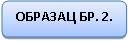 За понуду бр._____________ од______________201_. год.(I део)Упутство за попуњавање обрасца структуре цене:(I део структуре цене)Понуђач треба да попуни образац структуре цене тако што ће:у колону 4. уписати колико износи јединична цена без ПДВ за сваки тражени артикал,у колону 5. уписати колико износи јединична цена са ПДВ за сваки тражени артикал,у колони 6. уписати колико износи укупна цена без ПДВ за сваки тражени артикалу колони 7. уписати колико износи укупна цена са ПДВ за сваки тражени артикалу последњем реду табеле уписати укупну цену без ПДВ и укупну цену са ПДВ, које истовремено представљају и цене дате у обрасцу понуде.Када се структура цене тражи за целу понуду, онда је јединична цена једнака укупној цени из понуде, тј. износ у колони 4 једнак износу колоне 6, односо износ у колони 5 једнак износу колоне 7(II део)________________________________________                                                  М.П.                  Потпис одговорног лица понуђачаУпутство за попуњавање обрасца структуре цене:(II део структуре цене):Понуђач треба да искаже наведене трошкове материјала и робе у %. Уколико има и неких других трошкова који нису наведени у II делу обрасца структуре цене понуђач их може исказати.Kонкурсна документација 6. ОБРАЗАЦ ТРОШКОВА ПРИПРЕМЕ ПОНУДЕВелики Црљени,децембар,2016. год.У овом обрасцу Понуђач може да искаже трошкове припреме понуде који се састоје од трошкова израде узорка или модела, ако су израђени у складу са техничким спецификацијама наручиоца и трошкова прибављања средства     обезбеђења.  Ако поступак јавне набавке буде обустављен из разлога који су на страни Наручиоца, наручилац је,сходно члану 88. став 3. ЗЈН-а, дужан да понуђачу надокнади трошкове израде узорка или модела, ако су израђени у складу са техничким спецификацијама наручиоца и трошкове прибављања средства обезбеђења, под условом да је понуђач тражио накнаду тих трошкова у својој понуди.Датум 					              ПонуђачМ. П. ________________________			 ________________________________Напомена : Понуђач сноси трошкове израде понуде.Уколико има неких трошкова израде понуде, потребно је да их понуђач унесе у табелу.Kонкурсна документација 7.	ОБРАЗАЦ ИЗЈАВЕ О НЕЗАВИСНОЈ ПОНУДИВелики Црљени,децембар,2016. год.На основу члана 26. Закона о јавним набавкама________________________________________________________ (навести назив и адресу понуђача)даје следећу изјаву:ИЗЈАВАПод пуном материјалном и кривичном одговорношћу ПОТВРЂУЈЕМ да сам понуду у поступку јавне набавке Ремонт додавача К3-5,К6,  бр 3000/1934/2016(1906/2016) поднео независно, без договора са другим понуђачима или заинтересованим лицима.Датум 		           Понуђач________________                        М.П.                                                                                                         __________________Напомена: у случају постојања основане сумње у истинитост изјаве о независној понуди, наручулац ће одмах обавестити организацију надлежну за заштиту конкуренције.Организација надлежна за заштиту конкуренције, може понуђачу, односно заинтересованом лицу изрећи меру забране учешћа у поступку јавне набавке ако утврди да је понуђач, односно заинтересовано лице повредило конкуренцију у поступку јавне набавке у смислу закона којим се уређује заштита конкуренције. Мера забране учешћа у поступку јавне набавке може трајати до две године.Повреда конкуренције представља негативну референцу, у смислу члана 82. став 1. тачка2) Закона. Уколико понуду подноси група понуђача,Изјава мора бити потписана од стране овлашћеног лица сваког понуђача из групе понуђача и оверена печатом.(У случају да понуду даје група понуђача образац копирати.)Kонкурсна документација 8.	ОБРАЗАЦ ИЗЈАВЕ О ОБАВЕЗАМА ПОНУЂАЧА НА ОСНОВУ ЧЛАНА 75. СТАВ 2. ЗЈН-АВелики Црљени,децембар,2016. год.На основу члана 75. став 2. Закона о јавним набавкама(навести назив и адресу понуђача)даје следећу изјаву:ИЗЈАВАУ поступку јавне набавке Ремонт додавача К3-5,К6, , бр 3000/1934/2016(1906/2016) поштовао сам обавезе које произлазе из важећих прописа о заштити на раду, запошљавању и условима рада, заштити животне средине и гарантујем да сам ималац права интелектуалне својине.          Датум 		           Понуђач________________                        М.П.                                                                                                          __________________Уколико понуду подноси група понуђача,Изјава мора бити потписана од стране овлашћеног лица сваког понуђача из групе понуђача и оверена печатом.У случају да понуду подноси група понуђача, овај образац доставити за сваког учесника из групе.У случају да понуђач подноси понуду са подизвођачем, овај образац доставити и за подизвођача (ако је више подизвођача доставити за сваког од њих.Kонкурсна документација 9. МОДЕЛ УГОВОРАВелики Црљени,децембар,2016. год.МОДЕЛ УГОВОРАУ складу са датим Моделом уговора и елементима најповољније понуде биће закључен Уговор о јавној набавци. Понуђач дати Модел уговора потписује, оверава и доставља у понуди.УГОВОРНЕ СТРАНЕ:Јавно предузеће „Електропривреда Србије“ из Београда, Улица царице Милице бр. 2.,огранак ТЕНТ Београд-Обреновац, 11500 Обреновац, Богољуба Урошевића Црног 44., матични број 20053658, ПИБ 103920327, текући рачун 160-700-13 Banka Intesа ад Београд, које, у име и за рачун ЈП ЕПС, по пуномоћју бр. 12.01.72300/3-16 од 01.03.2016.године, заступа финансијски директор ТЕНТ Милорад Лазић, дипл. екон. (у даљем тексту: Купац)и_________________ из ________, ул. ____________, бр.____, матични број: ___________, ПИБ: ___________, текући рачун ____________,банка ______________ кога заступа __________________, _____________, (као лидер у име и за рачун групе понуђача) 2а)________________________________________из	_____________, улица ___________________ бр. ___, ПИБ: _____________, матични број _____________, текући рачун ____________,банка ______________ ,кога заступа __________________________, (члан групе понуђача или подизвођач)2б)_______________________________________из	_____________, улица ___________________ бр. ___, ПИБ: _____________, матични број _____________, текући рачун ____________,банка ______________ ,кога  заступа _______________________, (члан групе понуђача или подизвођач) (у даљем тексту: Продавац)(у даљем тексту заједно: Уговорне стране)закључиле су у Обреновцу, дана _________________2016.године следећи:УГОВОР О КУПОПРОДАЈИ ДОБАРА Ремонт додавача К3-5, К6Уговорне стране констатују:да је Наручилац у складу са Конкурсном документацијом а сагласно члану 34. Закона о јавним набавкама („Сл.гласник РС“, бр.124/2012,14/2015) спровео другу фазу квалификационог поступка јавне набавке бр.ЈН 3000/1934/2016(1906/2016) ради набавке добара и то: Ремонт додавача К3-5,К6  да је Позив за подношење понуда у вези предметне јавне набавке објављен на Порталу јавних набавки дана_____________, као и на интернет страници Наручиоца да Понуда Понуђача, која је заведена код Наручиоца под бројем ________ од ________2016.године, у потпуности одговара захтеву Наручиоца из Позива за подношење понуда и Конкурсне документације да је Наручилац својом Одлуком о додели уговора бр. ____________ од __.__.___. године изабрао понуду Понуђача.ПРЕДМЕТ  УГОВОРАЧлан 1.Предмет овог Уговора о купопродаји (даље: Уговор) је: Ремонт додавача К3-5,К6, Продавац се обавезује да за потребе Купца испоручи уговорена добра из става 1.овог члана у уговореном року, на паритету испоручено у месту складишта ТЕ Колубара,3.октобра 146,11563 Велики Црљени у свему према Понуди Продавца број__________ од ________године,  Техничкој спецификацији ( Технички опис набавке и Ценовник набавке),Структури цене,  који чине саставни део овог уговора.Члан 2.Овај Уговор и његови прилози сачињени су на српском језику.На овај Уговор примењују се закони Републике Србије, У случају спора меродавно је право Републике Србије.УГОВОРЕНА ВРЕДНОСТЧлан 3.Укупна вредност добара из члана 1.овог Уговора износи _____________ (словима:______________) RSD.Уговорена вредност из става 1. овог члана увећава се за порез на додату вредност, у складу са прописима Републике Србије.У цену су урачунати сви трошкови који се односе на предмет јавне набавке и који су одређени Конкурсном документацијом.Цена добара из става 1.овог члана утврђена је на паритету испоручено у складишта ЈП ЕПС-огранак ТЕНТ,ТЕ Колубара,3.октобра 146,11563 Велики Црљени и обухвата све трошкове које Продавац има у вези испоруке на начин како је регулисано овим Уговором.ИЗДАВАЊЕ РАЧУНА И ПЛАЋАЊЕЧлан 4.Продавац се обавезује да, по извршеној испоруци добара из члана 1. овог Уговора, испостави исправан рачун директно Купцу, односно  Огранку ЈП ЕПС, коме је испорука уговорених добара извршена, у року од 3 (три) дана, од дана извршене испоруке добара и потписивања Записника о квантитативном и квалитативном пријему добара. Рачун мора да гласи :Јавно предузеће „Електропривреда Србије“ Београд, Царице Милице 2, Београд -Огранак ТЕНТ,Богољуба Урошевића Црног 44,Обреновац ПИБ (103920327) и бити достављен на адресу Купца: Јавно предузеће „Електропривреда Србије“ Београд,Огранак ТЕНТ- ТЕ Колубара,3.октобра 146,11563 Велики Црљени, са обавезним прилозима и то: Записник о квалитативном пријему, Записник о квантитативном пријему , и отпремница на којој је наведен датум испоруке добара, као и количина испоручених добара, са читко написаним именом и презименом и потписом овлашћеног лица Купца, које је примило предметна добра.Продавац је обавезан да на рачуну/рачунима наведе уговор на основу којег се рачун издаје (број и датум).Рачун који није издат у складу са уговреним условима, неће бити исправан и биће враћен Продавцу.У испостављеном рачуну и отпремници, Продавац је дужан да се придржава тачно дефинисаних назива робе из конкурсне документације и прихваћене понуде (из Обрасца структуре цене). Рачуни који не одговарају наведеним тачним називима, ће се сматрати неисправним. Уколико, због коришћења различитих шифрарника и софтверских решења није могуће у самом рачуну навести горе наведени тачан назив, Продавац је обавезан да уз рачун достави прилог са упоредним прегледом назива из рачуна са захтеваним називима из конкурсне документације и прихваћене понуде.Рок плаћања почиње да тече од дана пријема исправног рачуна са захтеваном пратећом документацијом. Плаћање укупно уговорене цене извршиће се у динарима, на рачун Продавца бр____________________ који се води код _________ банке у целости, након закључења Уговора, испуњења одложног услова и након испоруке предмета Уговора и успешно извршеног квалитативног и квантитативног пријема предмета Уговора, у року до 45 дана од пријема исправног рачуна.РОК, ДИНАМИКА И МЕСТО ИСПОРУКЕЧлан 5.Продавац се обавезује да испоруку предмета Уговора изврши у року од __________дана од дана ступања уговора на снагу. Место испоруке је на адреси ТЕ Колубара, 3.октобра 146,11563 Велики Црљени. Место извршења услуге је погон Понуђача. Прелазак својине и ризика на испорученим добрима која се испоручују по овом Уговору, са Продавца на Купца, прелази на дан испоруке. Као датум испоруке сматра се датум пријема добара у складиште ЈП ЕПС, на адреси: ТЕ Колубара,3.октобра 146,11563 Велики Црљени.Продавац се обавезује да, у оквиру утврђене динамике, отпрему, транспорт и испоруку добра организује тако да се пријем добара у складишта ЈП ЕПС врши у времену од  08:00 до 14:00 часова, а  у свему у  складу са инструкцијама и захтевима Купца. Евентуално настала штета приликом транспорта предметних добара до места испоруке пада на терет Продавца.У случају да Продавац не изврши испоруку добара у уговореном року, Купац има право на наплату уговорне казне, као и право на раскид Уговора.КВАЛИТАТИВНИ И КВАНТИТАТИВНИ ПРИЈЕМЧлан 6.Квантитативни пријемПродавац се обавезује да писаним путем обавести Купца о тачном датуму испоруке најмање 5(пет) радна дана пре планираног датума испоруке.Обавештење из претходног става  садржи  следеће податке: број Уговора, у складу са којим се врши испорука, датум отпреме, назив и регистарски број превозног средства којим се врши транспорт, количину, вредност пошиљке и очекивани час приспећа испоруке у место складиштења ЈП ЕПС, коме се добро испоручује. Купац је дужан да, у складу са обавештењем Продавца, организује благовремено преузимање добра у времену од 08,00 до 14,00 часова.Пријем предмета уговора констатоваће се потписивањем Записника о квантитативном пријему – без примедби и Отпремнице и провером:да ли је испоручена уговорена  количинада ли су добра испоручена у оригиналном паковањуда ли су добра без видљивог оштећењада ли је уз испоручена добра достављена комплетна пратећа документација наведена у конкурсној документацијиУ случају да дође до одступања од уговореног, Продавац је дужан да до краја уговореног рока испоруке отклони све недостатке а док се ти недостаци не отклоне, сматраће се да испорука није извршена у року.Квалитативни пријемЧлан 7.Купац је обавезан да по квантитативном пријему испоруке добара, без одлагања, утврди квалитет испорученог добра чим је то према редовном току ствари и околностима могуће, а најкасније у року од 8 (осам) дана.Купац може одложити утврђивање квалитета испорученог добра док му Продавац не достави исправе које су за ту сврху неопходне, али је дужно да опомене Продавца да му их без одлагања достави. Уколико се утврди да квалитет испорученог добра не одговара уговореном, Купац је обавезан да Продавцу стави писмени приговор на квалитет, без одлагања, а најкасније у року од 3 (три) дана од дана кадa је утврдио да квалитет испорученог добра не одговара уговореном.Када се, после  извршеног квалитативног  пријема, покаже да испоручено добро има неки скривени недостатак, Купац је обавезан да Продавцу стави приговор на квалитет без одлагања, чим утврди недостатак. Продавац је обавезан да у року од 7 (седам) дана од дана пријема приговора из става 3. и става 4. овог члана, писмено обавести Купца о исходу рекламације.Купац, који је Продавцу благовремено и на поуздан начин ставио приговор због утврђених недостатака у квалитету добра, има право да, у року остављеном у приговору, тражи од Продавца: да отклони недостатке о свом трошку, ако су мане на добрима отклоњиве, или да му испоручи нове количине добра без недостатака о свом трошку и да испоручено  добро са недостацима о свом трошку преузме илида одбије пријем добра са недостацима.У сваком од ових случајева, Купац има право и на накнаду штете. Поред тога, и независно од тога, Продавац одговара Купцу и за штету коју је овај, због недостатака на испорученом добру, претрпео на другим својим добрима и то према општим правилима о одговорности за штету.Продавац је одговоран за све недостатке и оштећења на добрима, која су настала и после преузимања истих од стране Купца, чији је узрок постојао пре преузимања (скривене мане).ГАРАНТНИ РОКЧлан 8.Гарантни рок за испоручена добра из члана 1, износи ___________ месеци од дана уградње добара, односно __________ месеци  од дана испоруке добара.Купац  има право на рекламацију у току трајања гарантног рока, тако што ће у писаном облику доставити Продавцу Приговор на квалитет, а најкасније у року од три дана од дана сазнања за недостатак.Продавац се обавезује да у гарантном року, о свом трошку, отклони све евентуалне недостатке на испорученом добру под условима утврђеним у техничкој гаранцији и важећим законским прописима РС.У случају потврђивања чињеница, изложених у рекламационом акту Купца, Продавац ће испоручити добро у замену за рекламирано о свом трошку, најкасније 15 (петнаест) дана од дана повраћаја рекламираног добра од стране Купца.Гарантни рок се продужава за време за које добро, због недостатака, у гарантном року није коришћено на начин за који је купљено и време проведено на отклањању недостатака на добру у гарантном року. На замењеном добру тече нови гарантни рок и износи _______________месеци од датума замене.Сви трошкови који буду проузроковани Купцу, а везани су за отклањање недостатака на добру које му се испоручује, сагласно овом Уговору, у гарантном року, иду на терет Продавца.СРЕДСТВА ФИНАНСИЈСКОГ ОБЕЗБЕЂЕЊАЧлан 9.Средства финансијског обезбеђења за добро извршење посла Меница за добро извршење посла Продавац је обавезан да Купцу достави:Меницу која је:издата са клаузулом „без протеста“ и „без извештаја“потписана од стране законског заступника или лица по овлашћењу  законског заступника, на начин који прописује Закон о меници ("Сл. лист ФНРЈ" бр. 104/46, "Сл. лист СФРЈ" бр. 16/65, 54/70 и 57/89 и "Сл. лист СРЈ" бр. 46/96, Сл. лист СЦГ бр. 01/03 Уст. повеља)евидентирана у Регистру меница и овлашћења кога води Народна банка Србије у складу са Одлуком о ближим условима, садржини и начину вођења регистра меница и овлашћења („Сл. гласник РС“ бр. 56/11 и 80/15) и то документује овереним захтевом пословној банци да региструје меницу са одређеним серијским бројем, основ на основу кога се издаје меница и менично овлашћење (број ЈН) и износ из основа (тачка 4. став 2. Одлуке).Менично писмо – овлашћење којим продавац овлашћује купца да може наплатити меницу  на износ од 10% од вредности понуде (без ПДВ) са роком важења минимално 30 дана дужим од рока важења уговора, с тим да евентуални продужетак рока важења уговора има за последицу и продужење рока важења менице и меничног овлашћења, које мора бити издато на основу Закона о меници. овлашћење којим законски заступник овлашћује лица за потписивање менице и меничног овлашћења за конкретан посао, у случају да меницу и менично овлашћење не потписује законски заступник понуђача;фотокопију важећег Картона депонованих потписа овлашћених лица за располагање новчаним средствима Продавца код  пословне банке, оверену од стране банке на дан издавања менице и меничног овлашћења (потребно је да се поклапају датум са меничног овлашћења и датум овере банке на фотокопији депо картона),фотокопију ОП обрасца.Доказ о регистрацији менице у Регистру меница Народне банке Србије (фотокопија  Захтева за регистрацију менице од стране пословне банке која је извршила регистрацију менице или извод са интернет странице Регистра меница и овлашћења НБС) Меница може бити наплаћена у случају да Продавац не буде извршавао своје уговорне обавезе у роковима и на начин предвиђен уговором. Члан 10.Достављање средстава финансијског обезбеђења из члана 9. представља одложни услов, тако да правно дејство овог уговора не настаје док се одложни услов не испуни.Уколико се средство финансијског обезбеђења не достави у остављеном року, сматраће се да је Продавац одбио да закључи Уговор.УГОВОРНА КАЗНА ЗБОГ ЗАКАШЊЕЊА У ИСПОРУЦИЧлан 11.Уколико Продавац не испуни своје обавезе или не испоручи добро у уговореном року и уговореној динамици, из разлога за које је одговоран, и тиме занемари уредно извршење овог Уговора, обавезан је да плати уговорну казну, обрачунату на вредност добара која нису испоручена.Уговорна казна се обрачунава од првог дана од истека уговореног рока испоруке из члана 5. овог Уговора и износи 0,5% уговорене вредности неиспоручених добара дневно, а највише до 10% укупно уговорене вредности добара,без пореза на додату вредност.Плаћање уговорне казне, из става 1. овог члана,  дoспeвa у рoку до 45(четрдесетпет) дaнa oд дaнa пријема од стране Продавца рачуна Купца испостављених по овом основу.У случају закашњења са испоруком дужег од 20 (двадесет) дана, Купац има право да једнострано раскине овај Уговор и од Продавца захтева накнаду штете и измакле добити. ВИША СИЛА Члан 12.Дејство више силе се сматра за случај који ослобађа од одговорности за извршавање свих или неких уговорених обавеза и за накнаду штете за делимично или потпуно неизвршење уговорених обавеза,заону Уговорну страну код које је наступио случај више силе, или обе уговорне стране када је код обе Уговорне стране наступио случај више силе, а извршење обавеза које је онемогућено због дејства више силе, одлаже се за време њеног трајања. Уговорна страна којој је извршавање уговорних обавеза онемогућено услед дејства више силе је у обавези да одмах, без одлагања, а најкасније у року од 48 (четрдесетосам) часова, од часа наступања случаја више силе, писаним путем обавести другу Уговорну страну о настанку више силе и њеном процењеном или очекиваном трајању, уз достављање доказа о постојању више силе.За време трајања више силе свака Уговорна страна сноси своје трошкове и ни један трошак, или губитак једне и/или обе Уговорне стране, који је настао за време трајања више силе, или у вези дејства више силе, се не сматра штетом коју је обавезна да надокнади дуга Уговорна страна, ни за време трајања више силе, ни по њеном престанку.Уколико деловање више силе траје дуже од 30 (тридесет) календарских дана, Уговорне стране ће се договорити о даљем поступању у извршавању одредаба овог Уговора –одлагању испуњења и о томе ће закључити анекс овог Уговора, или ће се договорити о раскиду овог Уговора, с тим да у случају раскида Уговора по овом основу – ни једна од Уговорних страна не стиче право на накнаду било какве штете.РАСКИД УГОВОРАЧлан 13.Ако Продавац не испуни овај Уговор, или ако не буде квалитетно и о року испуњавао своје обавезе , или, упркос писмене опомене Купца, крши одредбе овог уговора, Купац има право да констатује непоштовање одредби Уговора и о томе достави Продавцу писану опомену.Ако Продавац не предузме мере за извршење овог Уговора, које се од њега захтевају, у року од 8 (осам) дана по пријему писане опомене, Купац може у року од наредних 5 (пет) дана да једнострано раскине овој Уговор по правилима о раскиду Уговора због неиспуњења.У случају раскида овог Уговора, у смислу овог члана, Уговорне стране ће измирити своје обавезе настале до дана раскида.Уколико је до раскида Уговора дошло кривицом једне Уговорне стране, друга страна има право на накнаду штете и измакле добити по општим правилима облигационог права.Члан 14.Неважење било које одредбе овог Уговора неће имати утицаја на важење осталих одредби Уговора, уколико битно не утиче на реализацију овог Уговора.Члан 15.Продавац је дужан да чува поверљивост свих података и информација садржаних у документацији, извештајима, техничким подацима и обавештењима,и да их користи искључиво у вези са реализацијом овог Уговора. Информације, подаци и документација које је Купац доставио Продавцу у извршавању предмета овог Уговора,Продавац не може стављати на располагање трећим лицима, без претходне писане сагласности Купца,осим у случајевима предвиђеним одговарајућим прописима. Члан 16.Уколико у току трајања обавеза из овог Уговора дође до статусних промена код Уговорних страна, права и обавезе прелазе на одговарајућег правног следбеника.Након закључења и ступања на правну снагу овог Уговора, Купац може да дозволи, а Продавац је обавезан да прихвати промену Уговорних страна због статусних промена код Купца, у складу са Уговором о статусној промени.Члан 17.Продавац је дужан да без одлагања, а најкасније у року од 5(пет) дана од дана настанка промене у било којем од података у вези са испуњеношћу услова из поступка јавне набавке, о насталој промени писмено обавести Купца и да је документује на прописан начин.Уговорне стране су обавезне да једна другу без одлагања обавесте о свим променама које могу утицати на реализацију овог Уговора.ВАЖНОСТ УГОВОРАЧлан 18.Уговор се сматра закљученим након потписивања од стране законских заступника Уговорних страна, а ступа на снагу од када Продавац испуни одложни услов и достави у уговореном року средства финансијског обезбеђења.Уговор се закључује на период од 90 дана, рачунајући од ступања Уговора на снагу, односно до укупно испоручених уговорених количина добара из члана 1. овог Уговора.Испуњењем обавеза Уговорних страна Уговор се сматра извршеним. Oбавезе које доспевају у наредној години, односно у наредним годинама биће реализоване највише до износа средстава, која ће за ту намену бити одобрена у  ГПП ЈП ЕПС за године у којима ће се плаћати уговорене обавезеИЗМЕНЕ ТОКОМ ТРАЈАЊА УГОВОРАЧлан 19.Уговорне стране су сагласне да се евентуалне измене и допуне овог Уговора изврше у писаној форми – закључивањем анекса у складу са прописима о јавним набавкама.Купац може, након закључења Уговора, повећати обим предмета Уговора, с тим да се вредност Уговора може повећати максимално до 5% од укупно вредности Уговора из члана 3.Купац може да дозволи промену цене или других битних елемената Уговора из објективних разлога као што су: виша сила, измена важећих законских прописа, мере државних органа, наступе околности које отежавају испуњење обавезе једне Уговорне стране или се због њих не може остварити сврха овог Уговора.У случају измене овог Уговора Купац ће донети Одлуку о измени Уговора која садржи податке у складу са Прилогом 3Л Закона и у року од три дана од дана доношења исту објавити на Порталу јавних набавки, као и доставити извештај Управи за јавне набавке и Државној ревизорској институцији.ЗАВРШНЕ ОДРЕДБЕЧлан 20.На односе Уговорних страна, који нису уређени овим Уговором, примењују се одговарајуће одредбе ЗОО и других закона, подзаконских аката, стандарда и техничких норматива Републике Србије – примењивих с обзиром на предмет овог Уговора.Члан 21.Сви неспоразуми који настану из овог Уговора и поводом њега Уговорне стране ће решити споразумно, а уколико у томе не успеју Уговорне стране су сагласне да сваки спор настао из овог Уговора буде коначно решен од стране стварно надлежног суда у Београду.У случају спора примењује се материјално и процесно право Републике Србије, а поступак се води на српском језику.Члан 22.Саставни део овог Уговора су и његови прилози, како следи:Прилог 1 ПонудаПрилог 2 Техничка спецификација(технички опис набавке,План контроле квалитета,ценовник набавке,цртежи)Прилог 3 Структура понуђене ценеПрилог 4 Споразум о заједничком наступањуУговорне стране сагласно изјављују да су Уговор прочитале, разумеле и да уговорне одредбе у свему представљају израз њихове стварне воље.Члан 23.Уговор је сачињен у 6 (шест) истоветних примерка, од којих 2 (два) примерка за Продавца а четири (4) за Купца.                        КУПАЦ                                                                            ПРОДАВАЦЈП „Електропривреда Србије“Београд                                                Назив___________________________________                             ________________________                                                                               М.П.Финансијски директор ТЕНТ,                  име и презиме,функција                                            Милорад Лазић, дипл.екон.                                                                             НАПОМЕНА: Све опционе одредбе из овог модела уговора ће се по избору конкретне Понуде, пречистити и прилагодити изабраној Понуди.Kонкурсна документација 10.	ТЕХНИЧКИ ОПИС НАБАВКЕ, ЦЕНОВНИК НАБАВКЕ, ЦРТЕЖИ И ПЛАН КОНТРОЛЕ КВАЛИТЕТА Велики Црљени,децембар,2016. годТехнички опис набавке   по НН број 1906/2016Потпис одговорног лица понуђача                                                                м.п.						     ____________________________ЈП „Електропривреда Србије“ Београд                                               Огранак „Термоелектране Никола Тесла“ ОбреновацУлица  Богољуба Урошевића Црног број 44НН 1906/2016Датум 16.11.2016. годинеМесто:В.ЦрљениЦеновник набавке  Делови за ремонт додавача К3 – К6Потпис одговорног лица понуђача                                                                м.п.						     ____________________________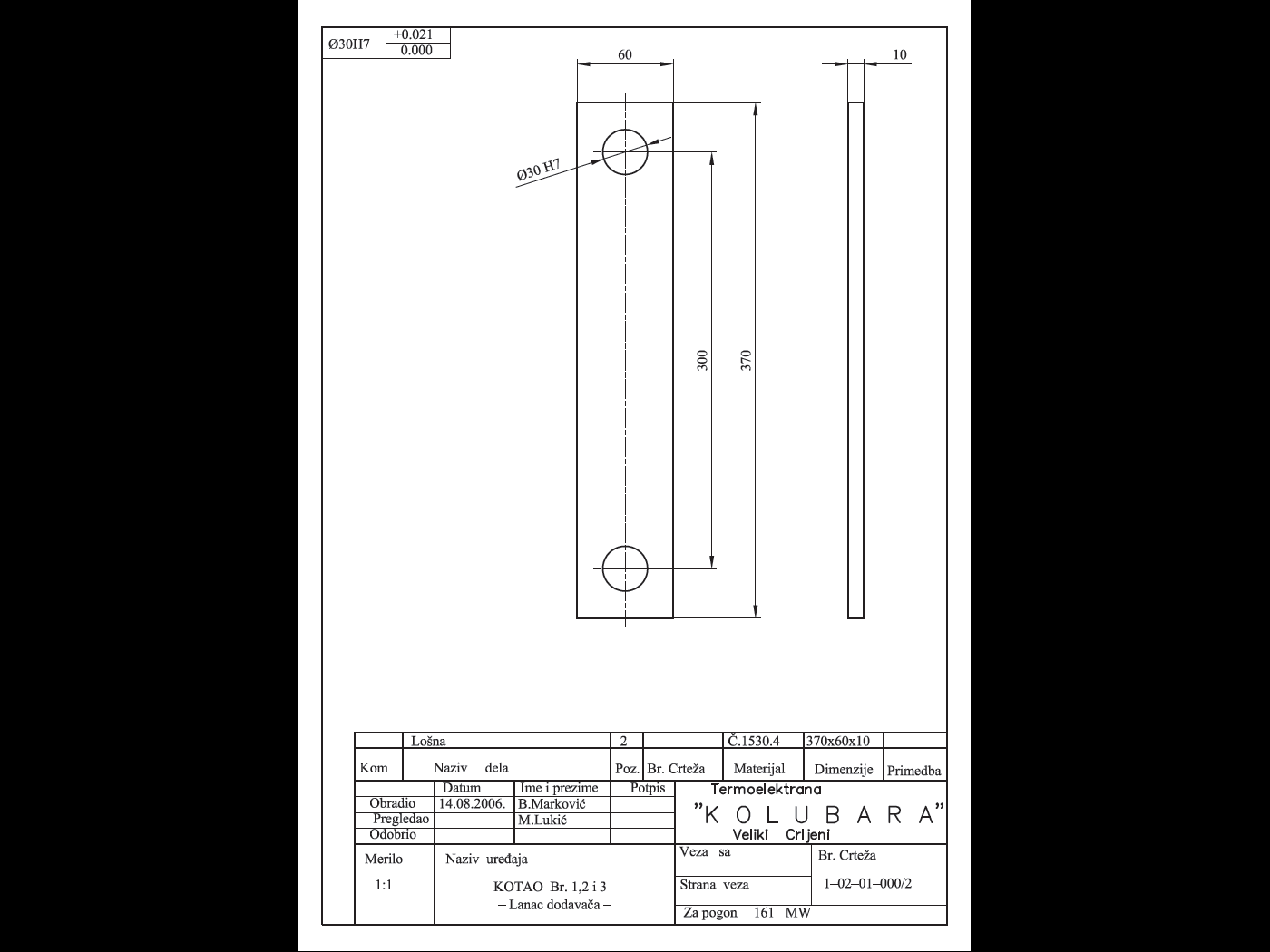 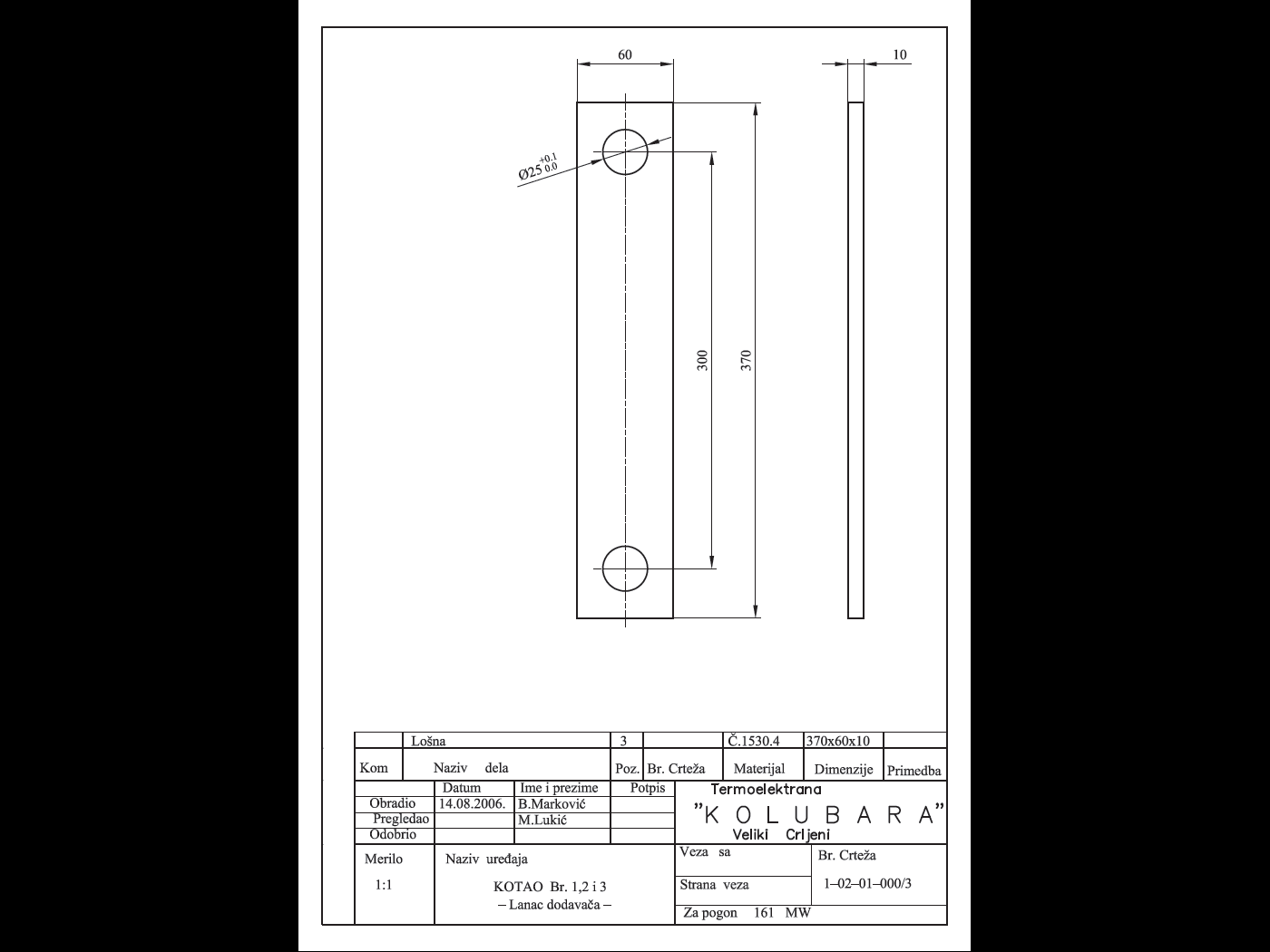 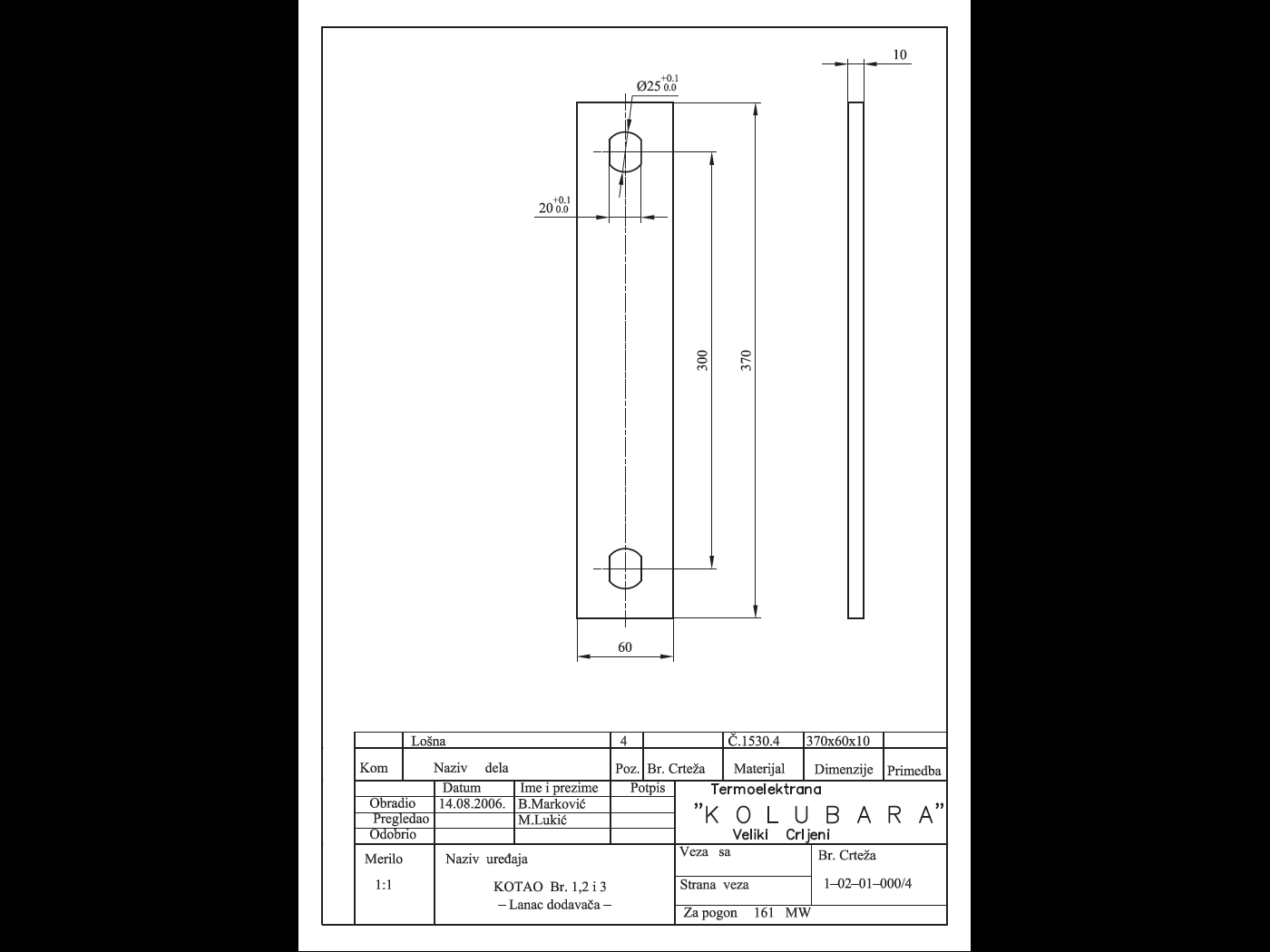 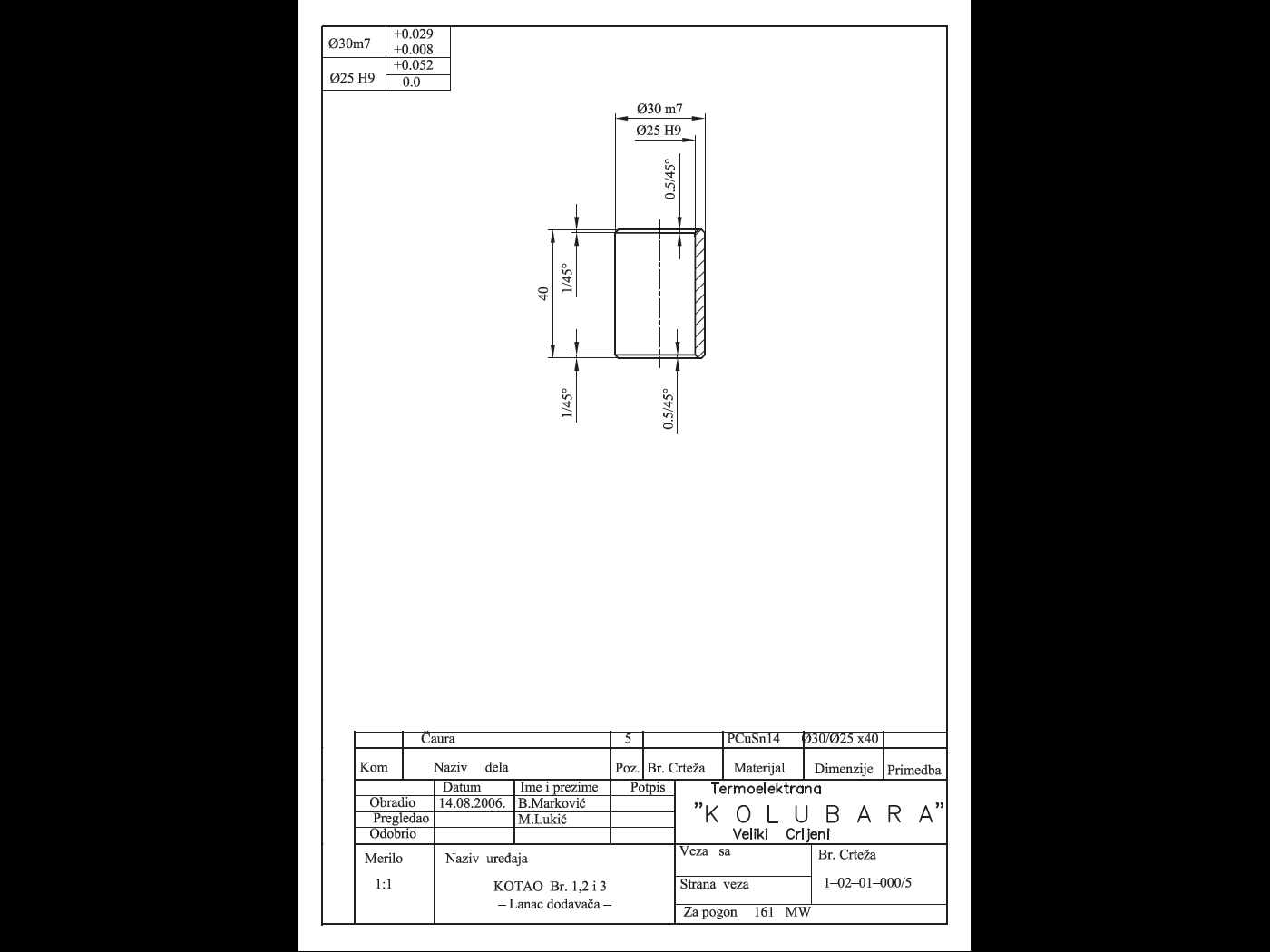 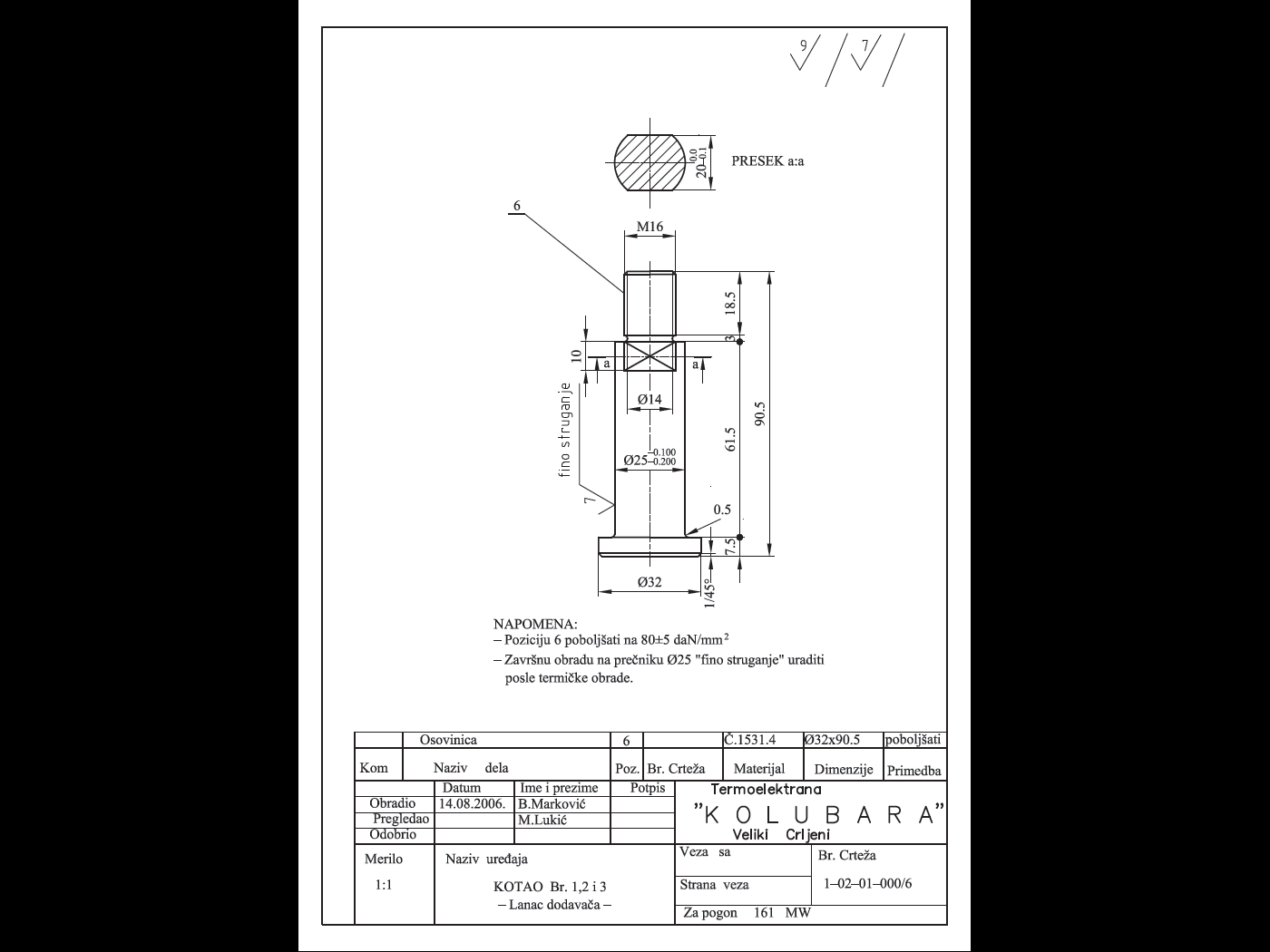 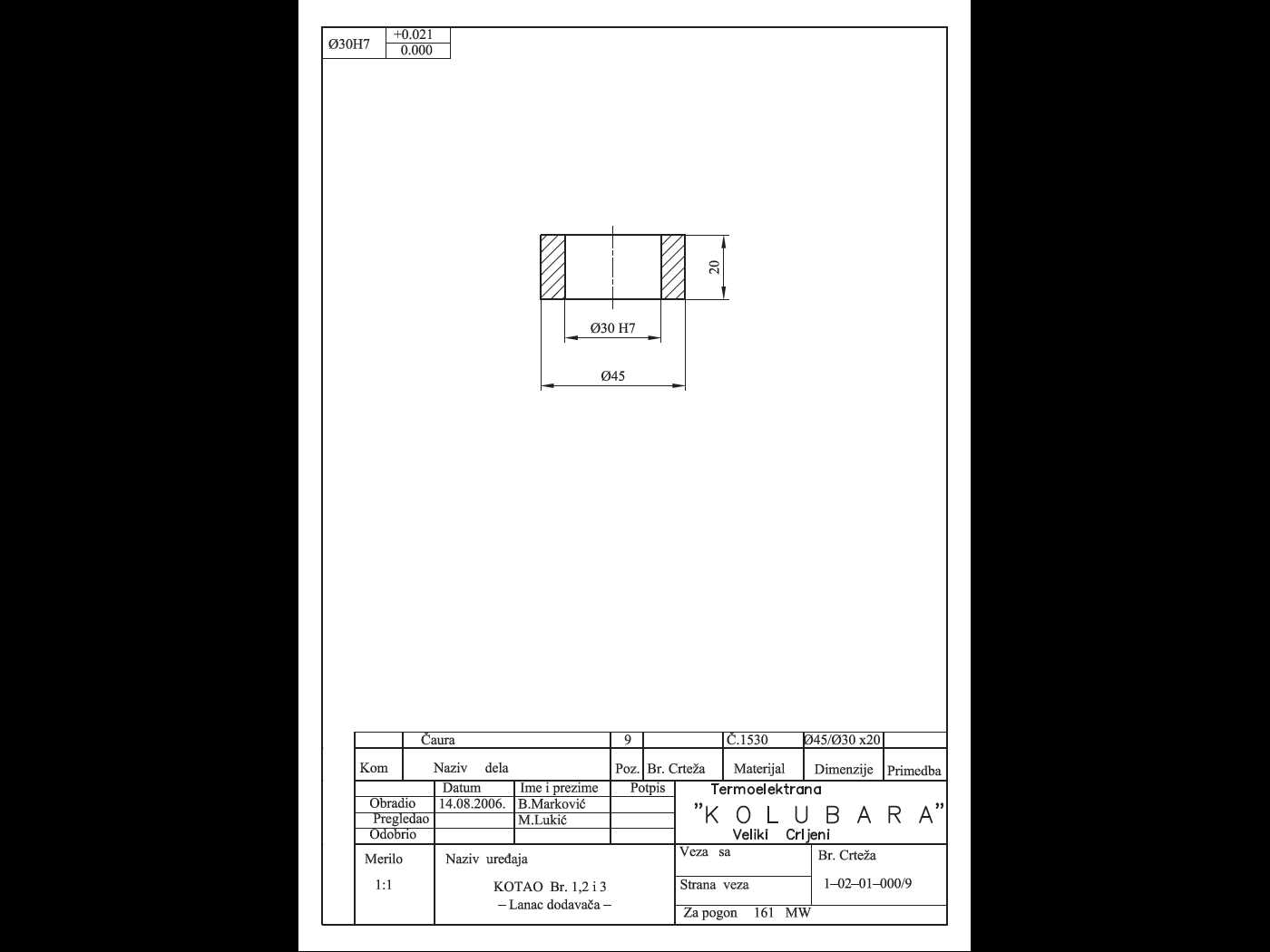 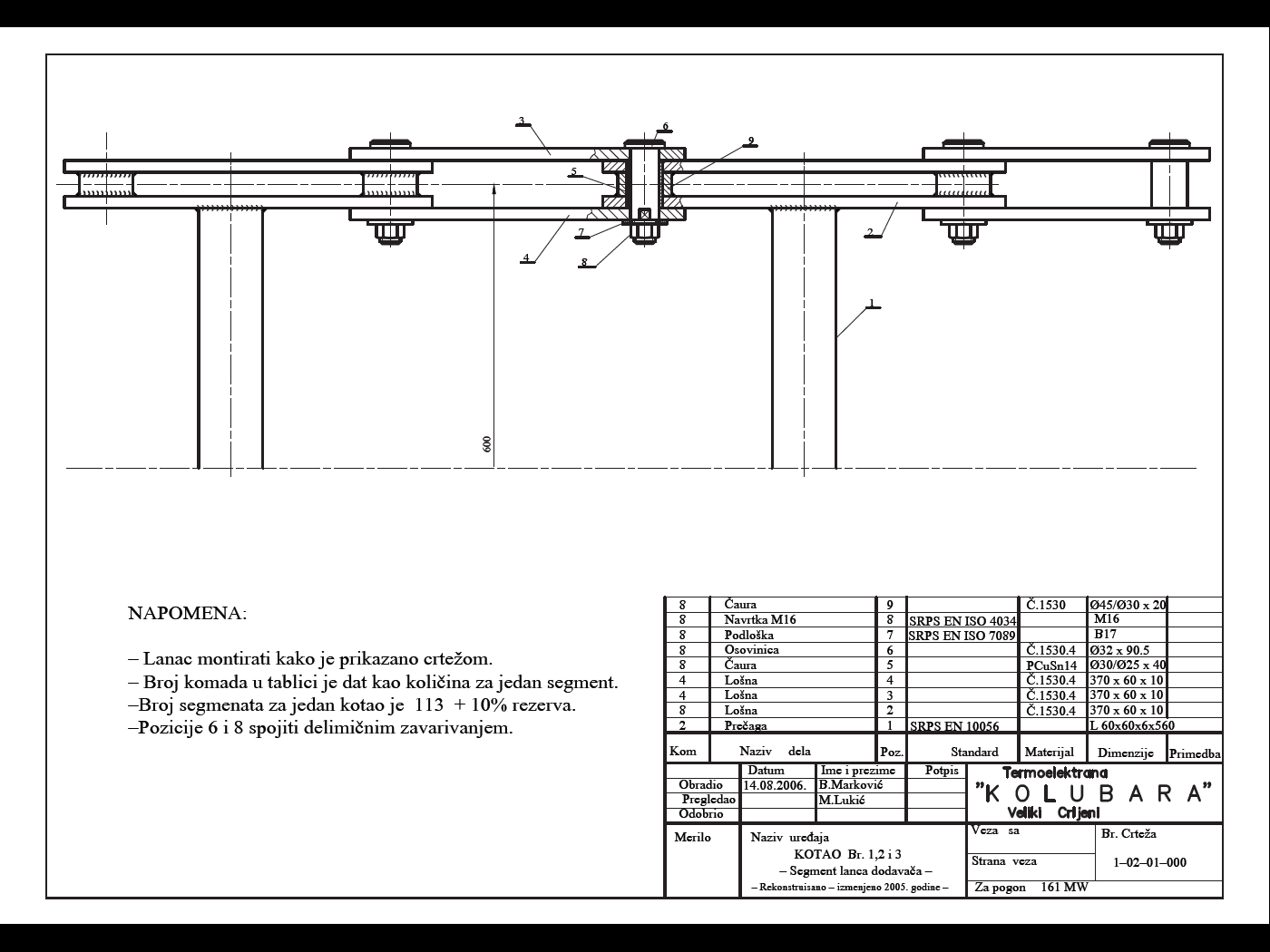 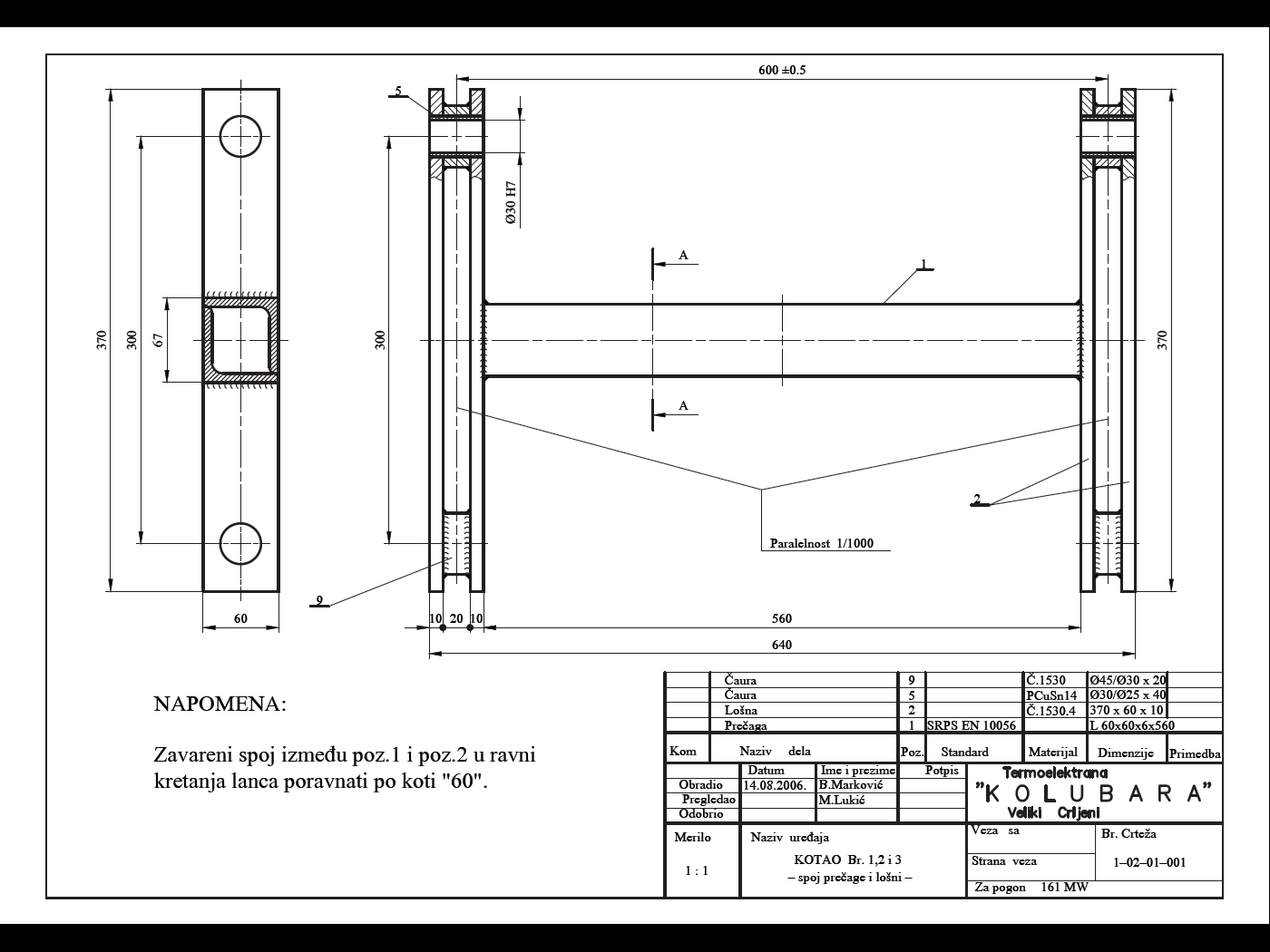 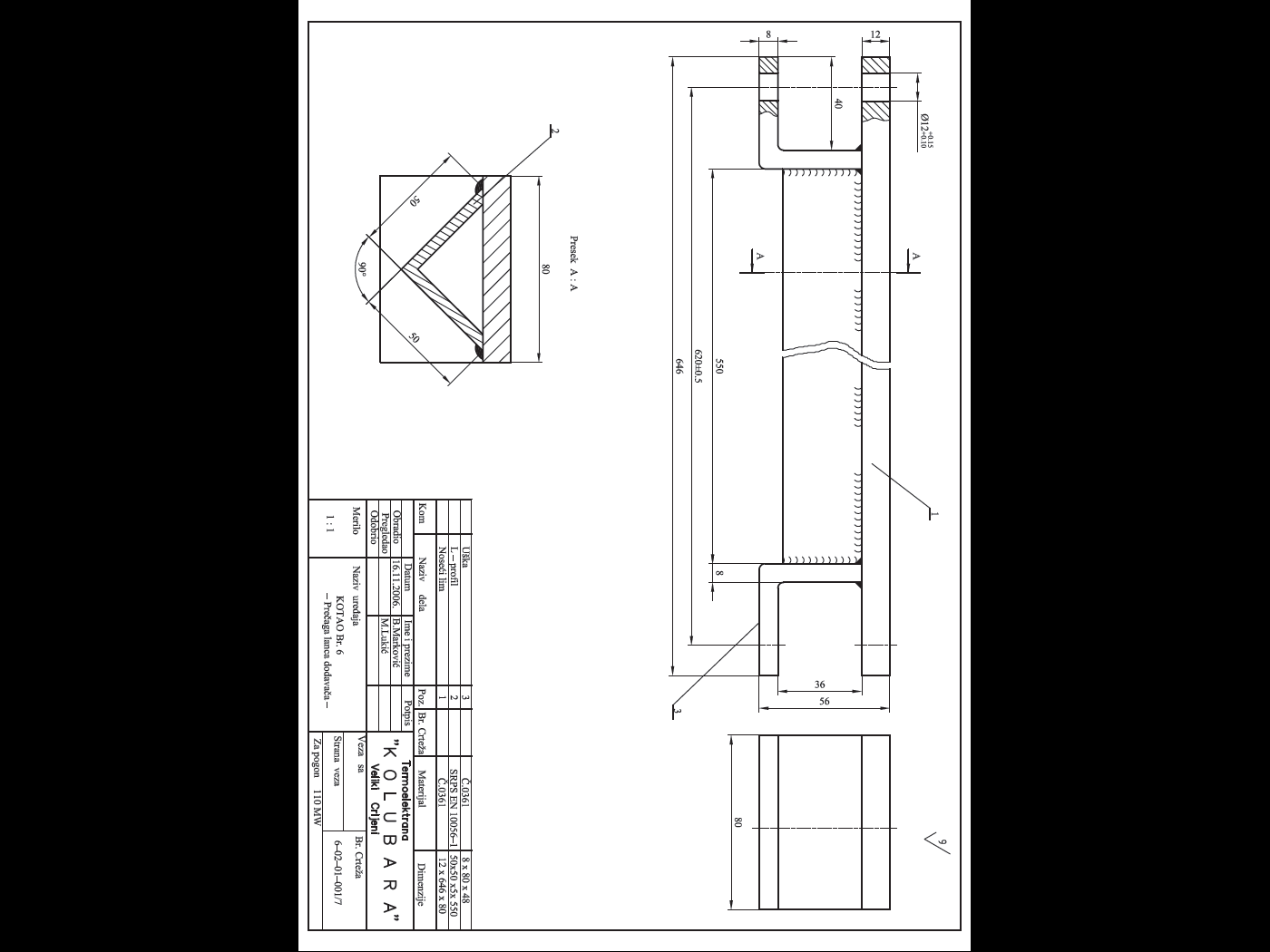 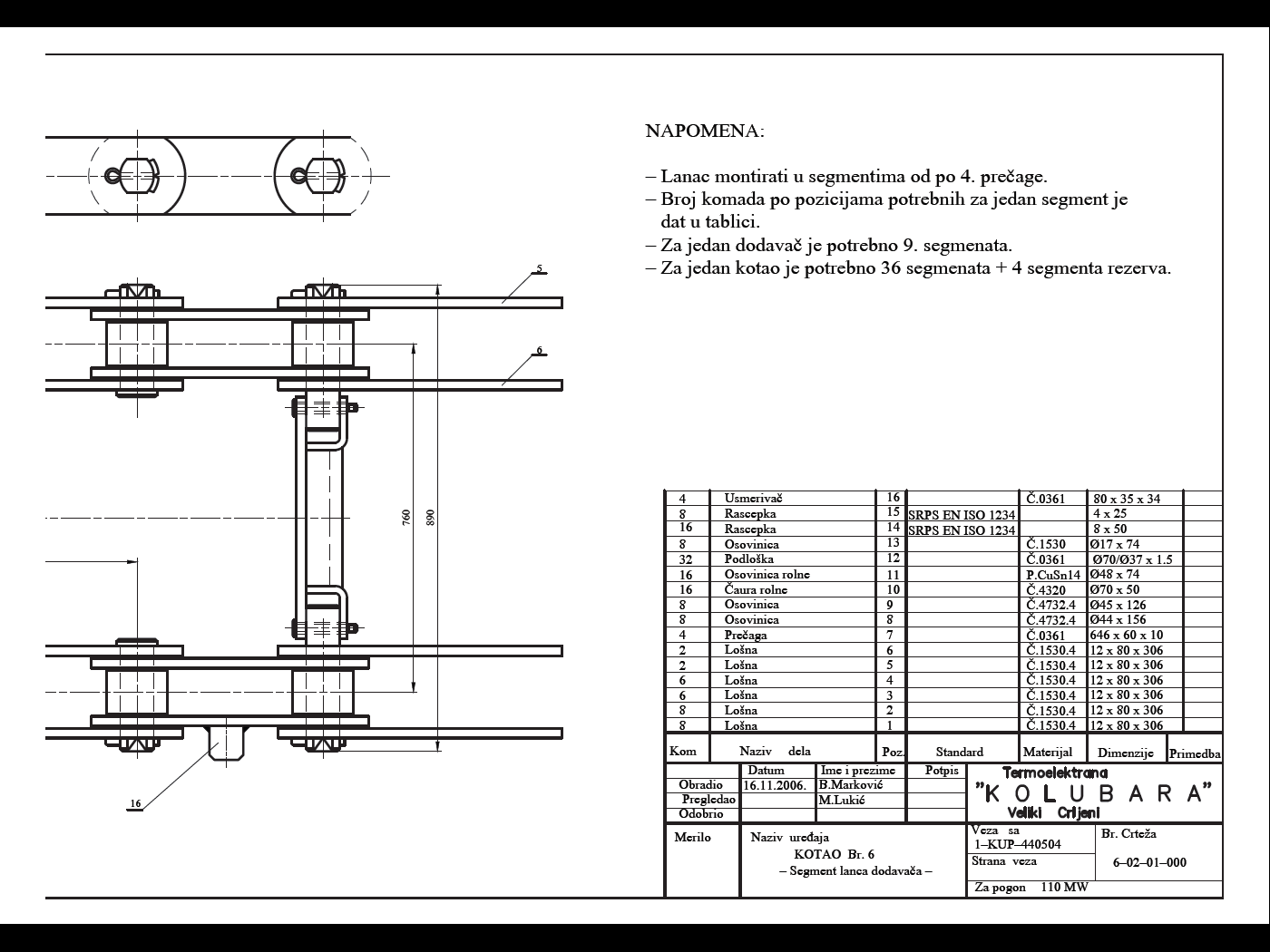 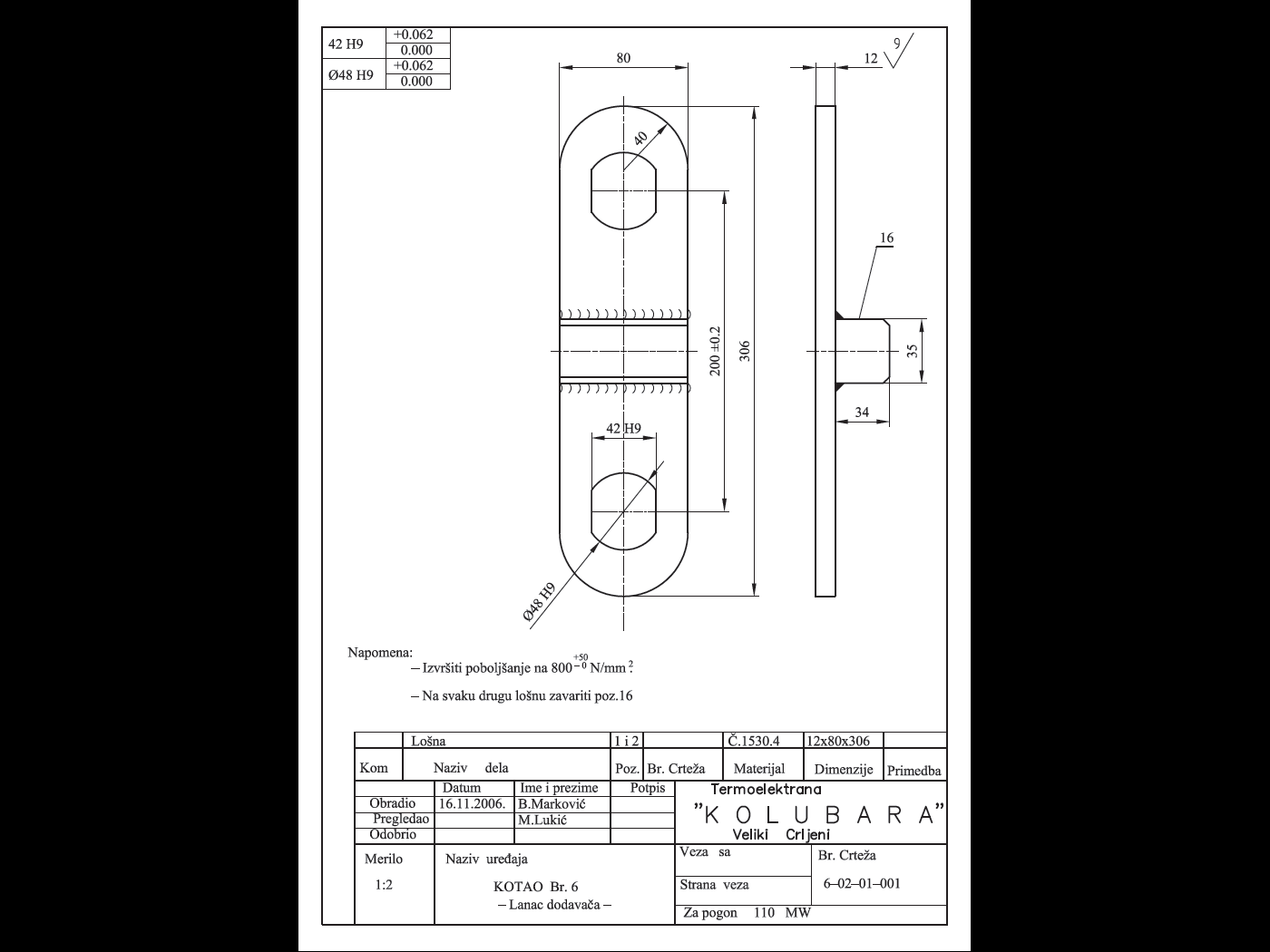 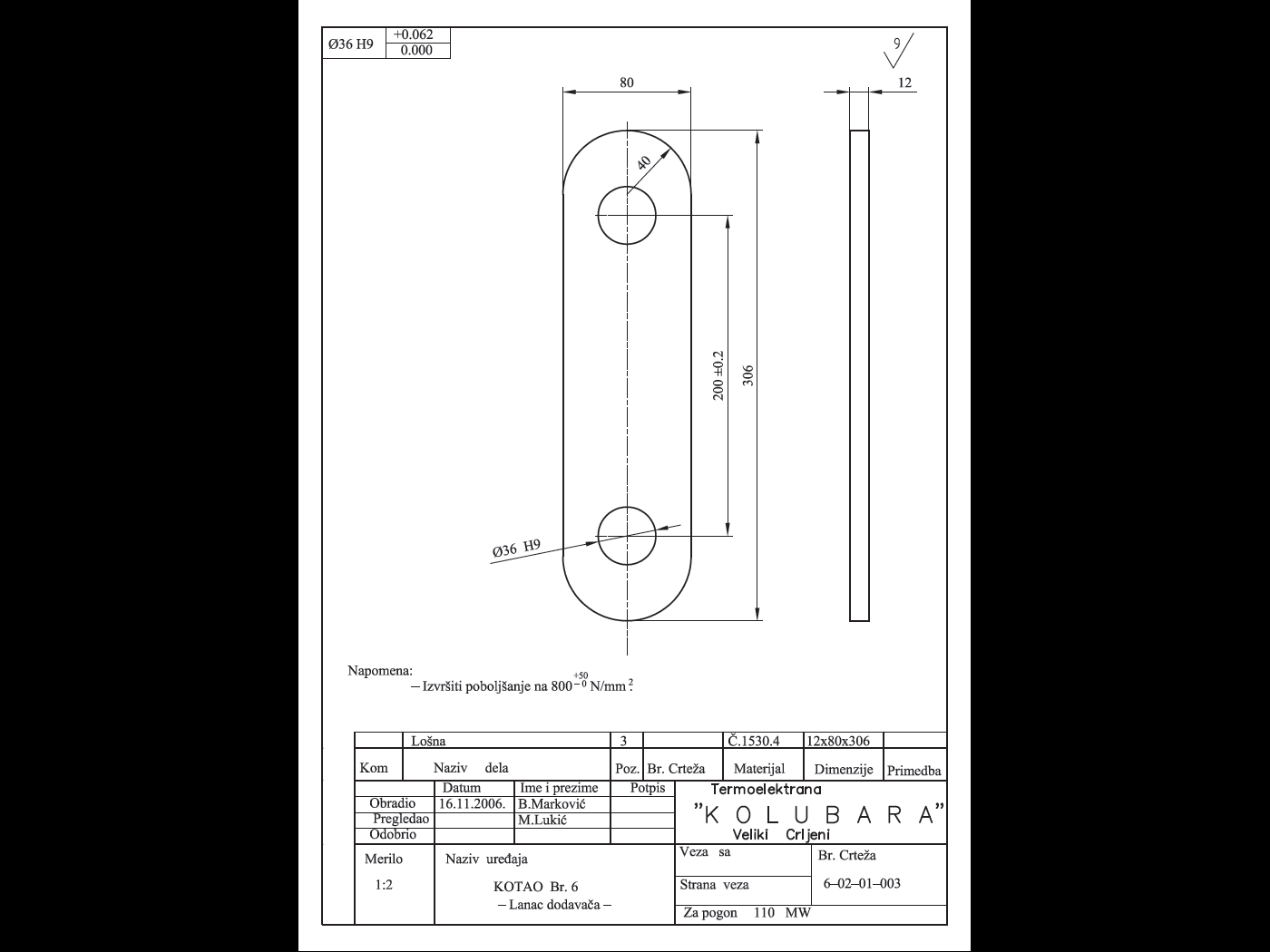 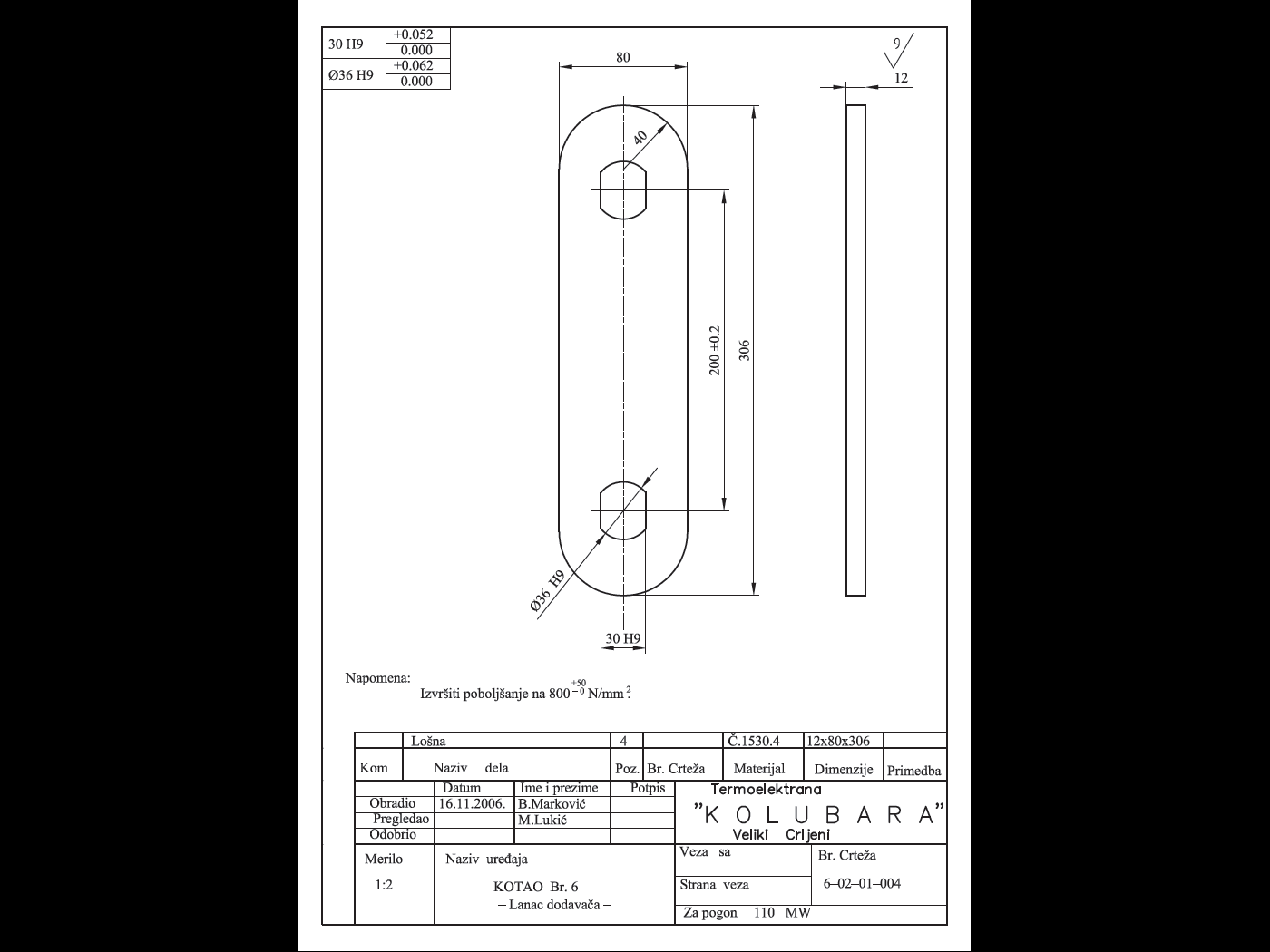 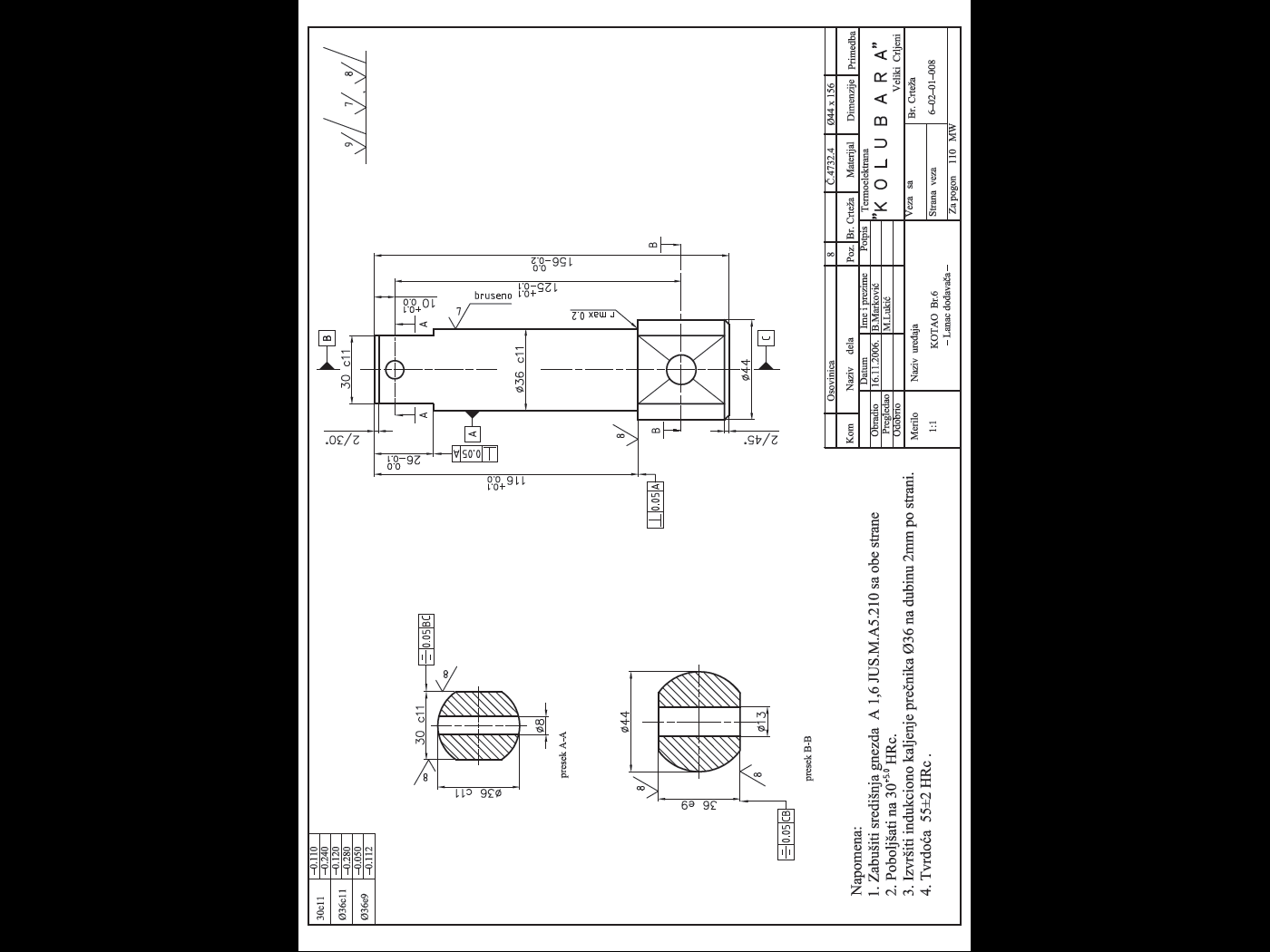 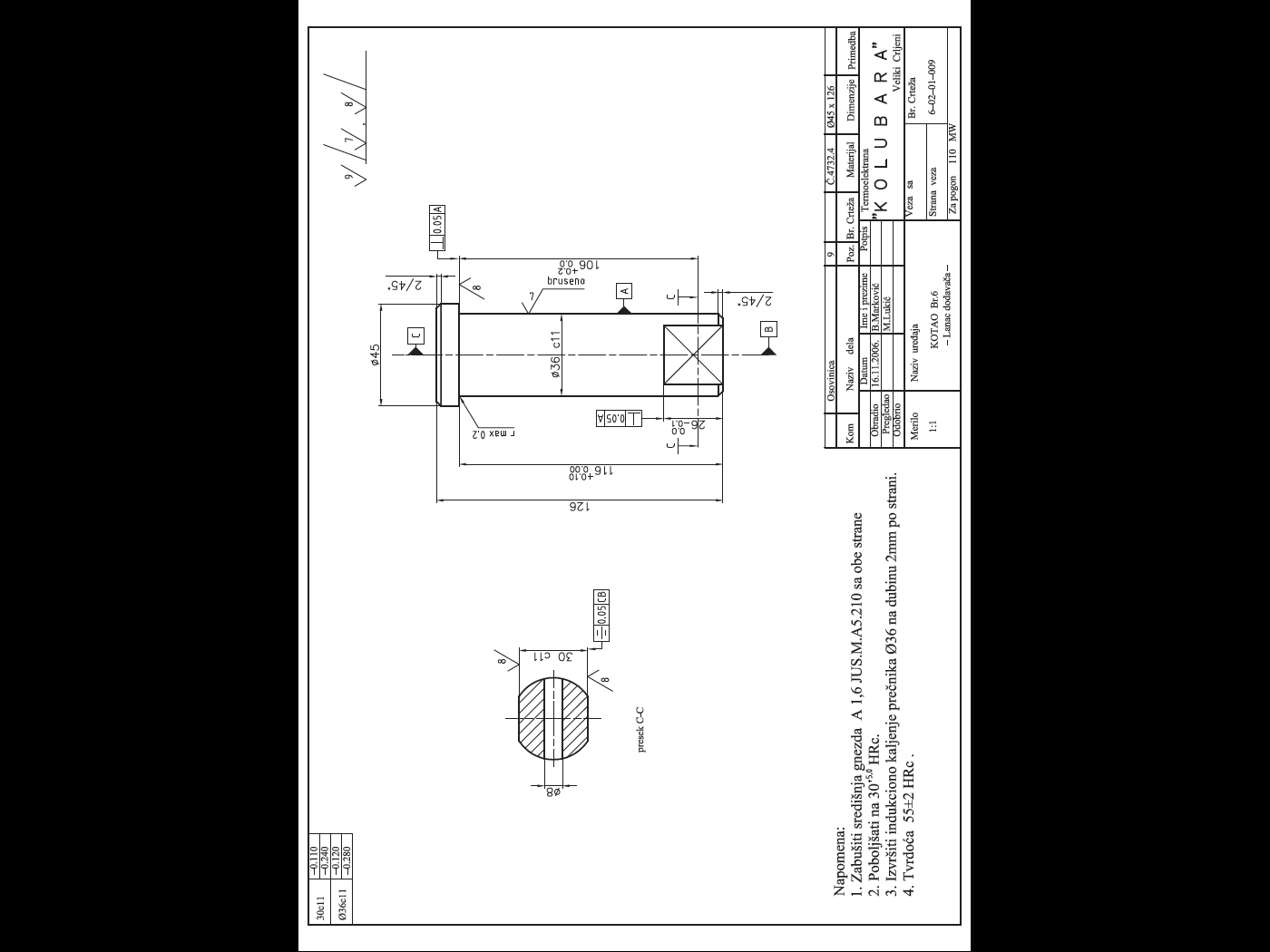 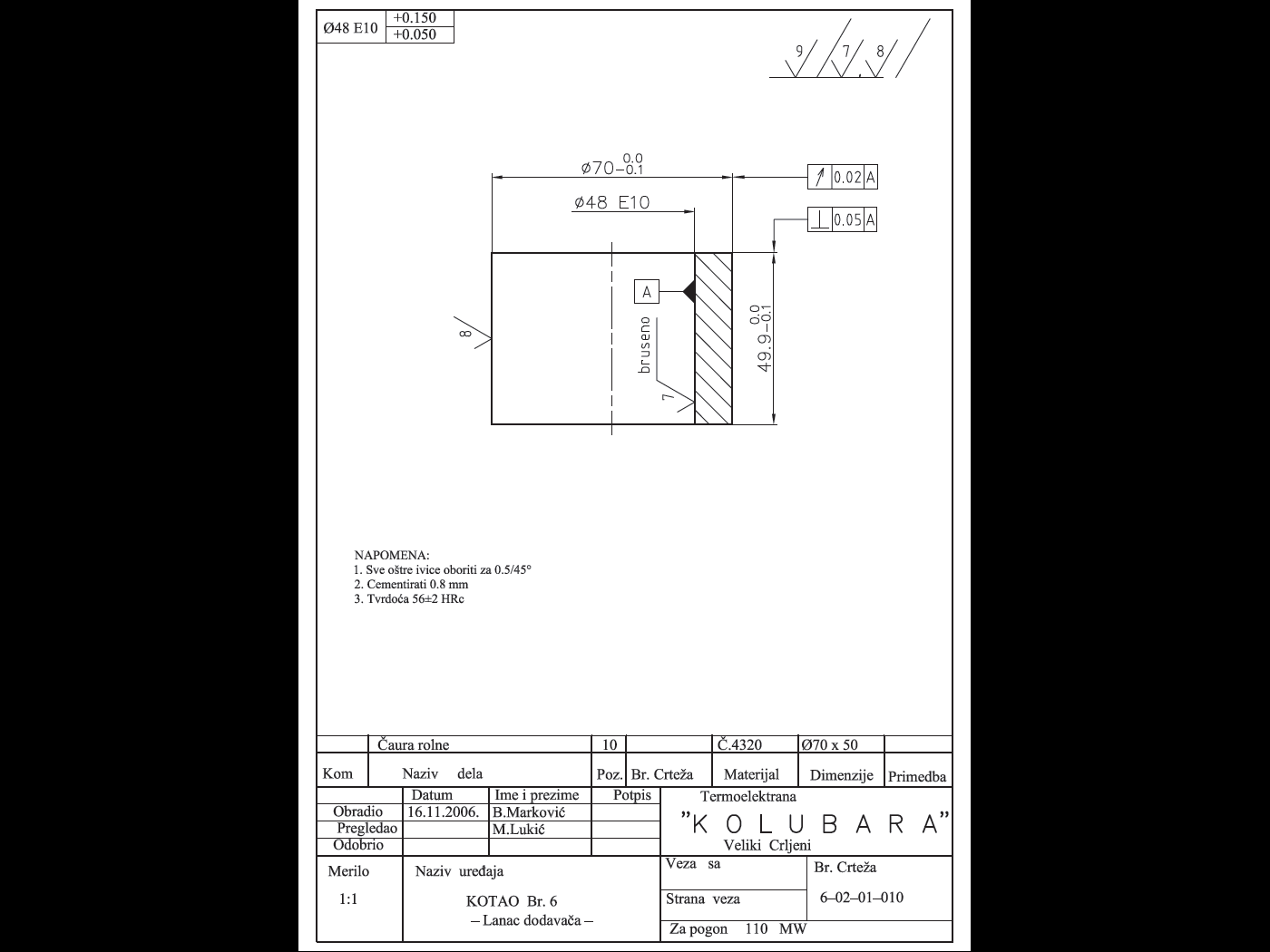 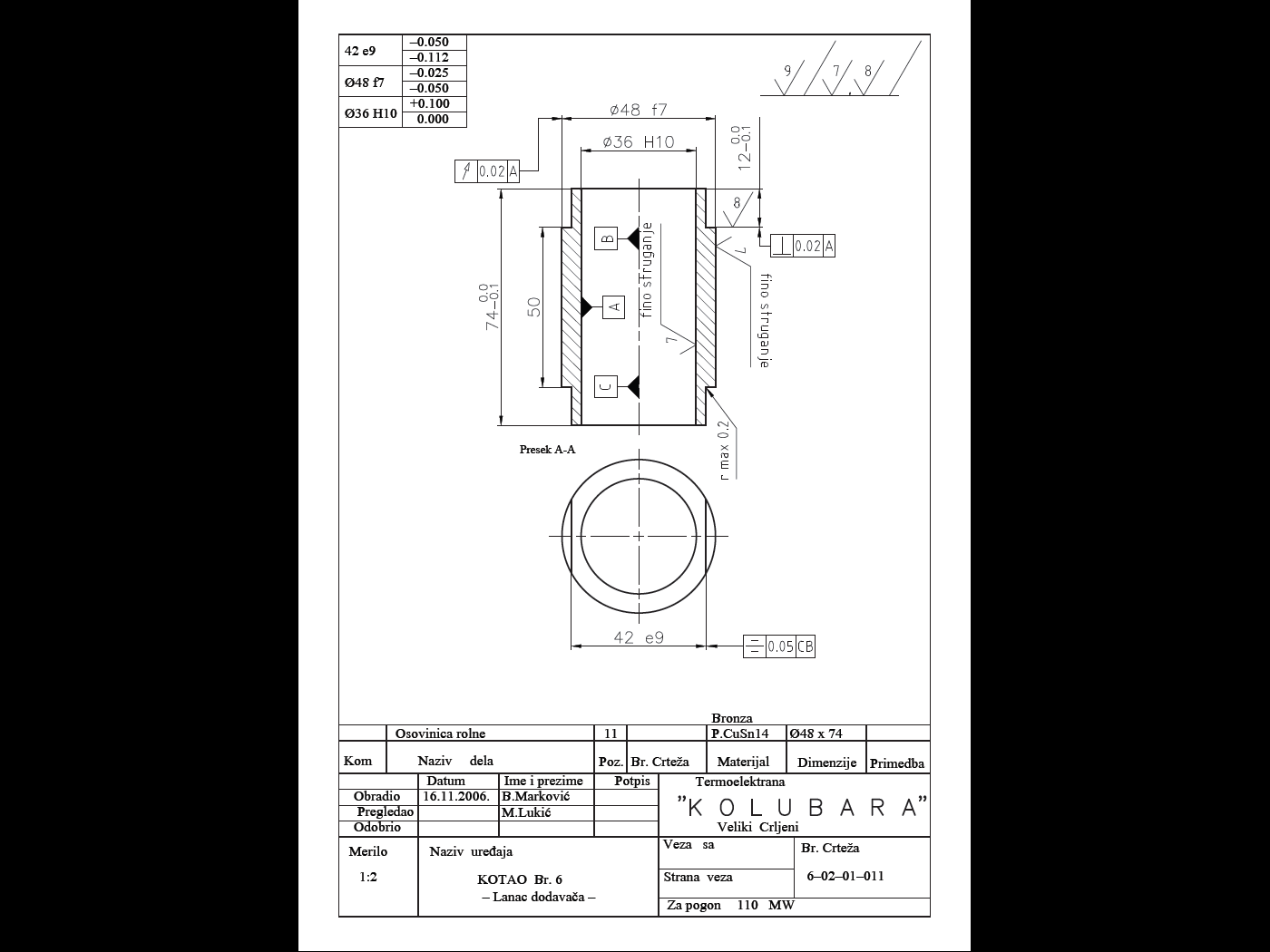 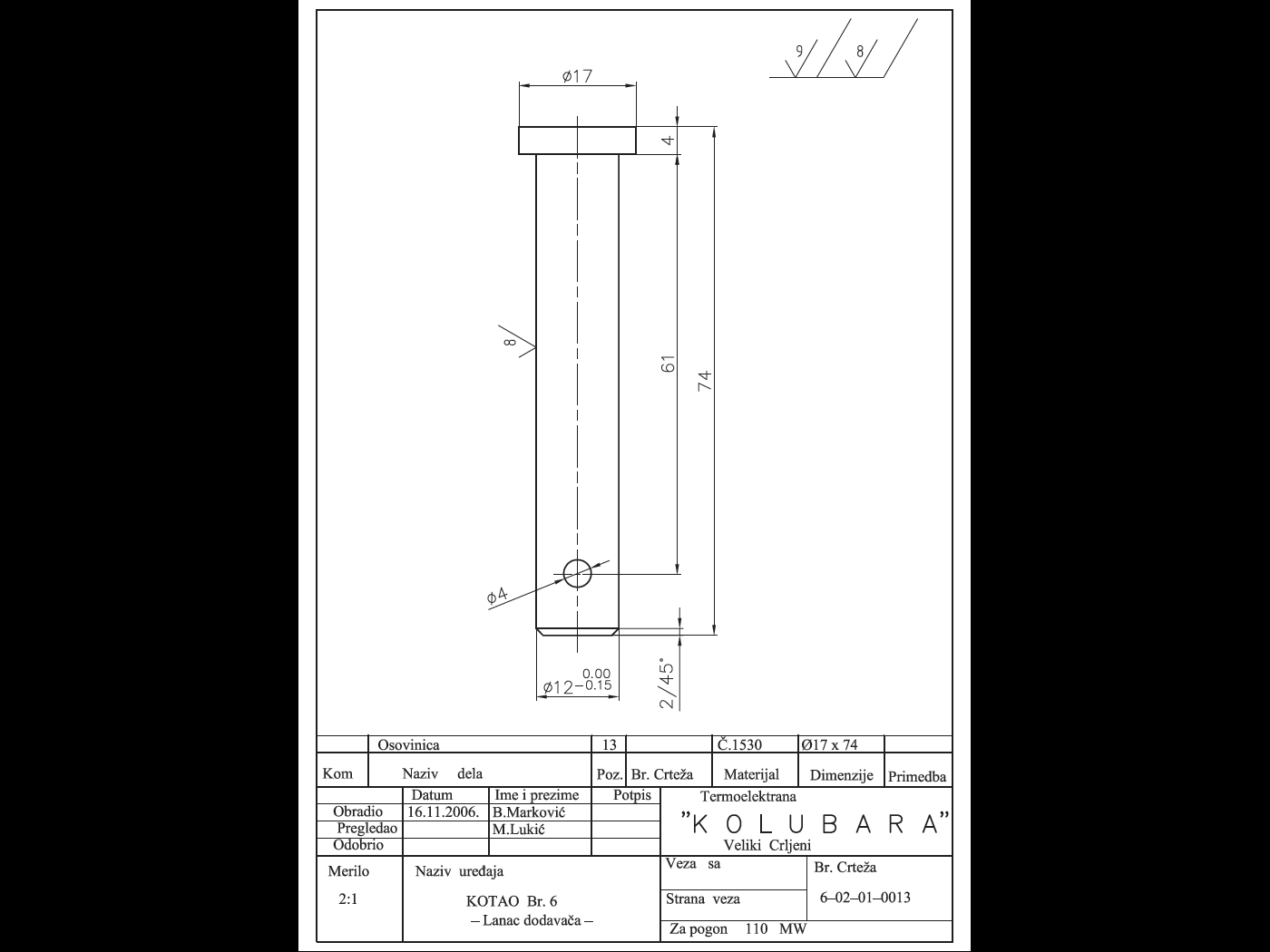 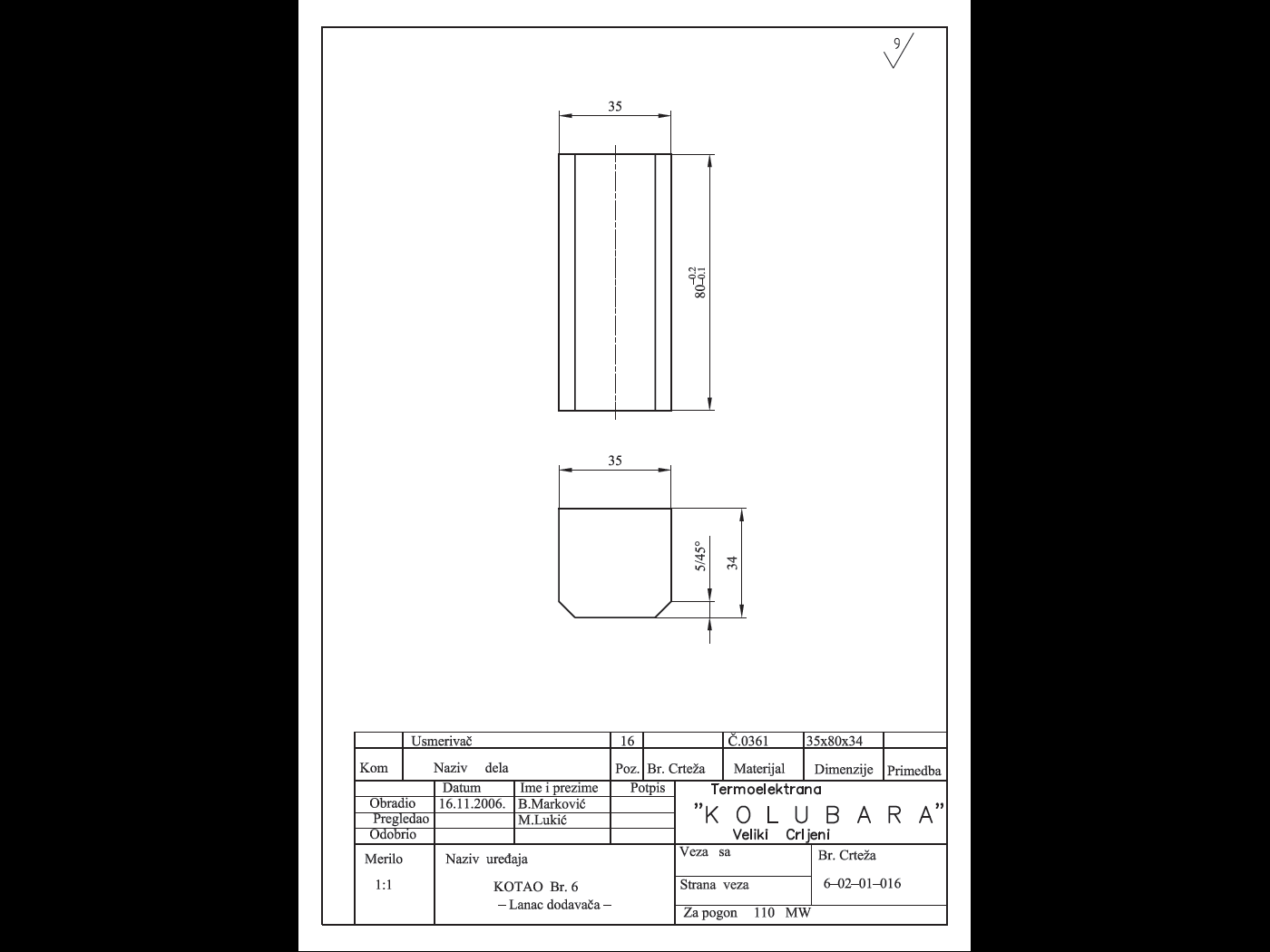 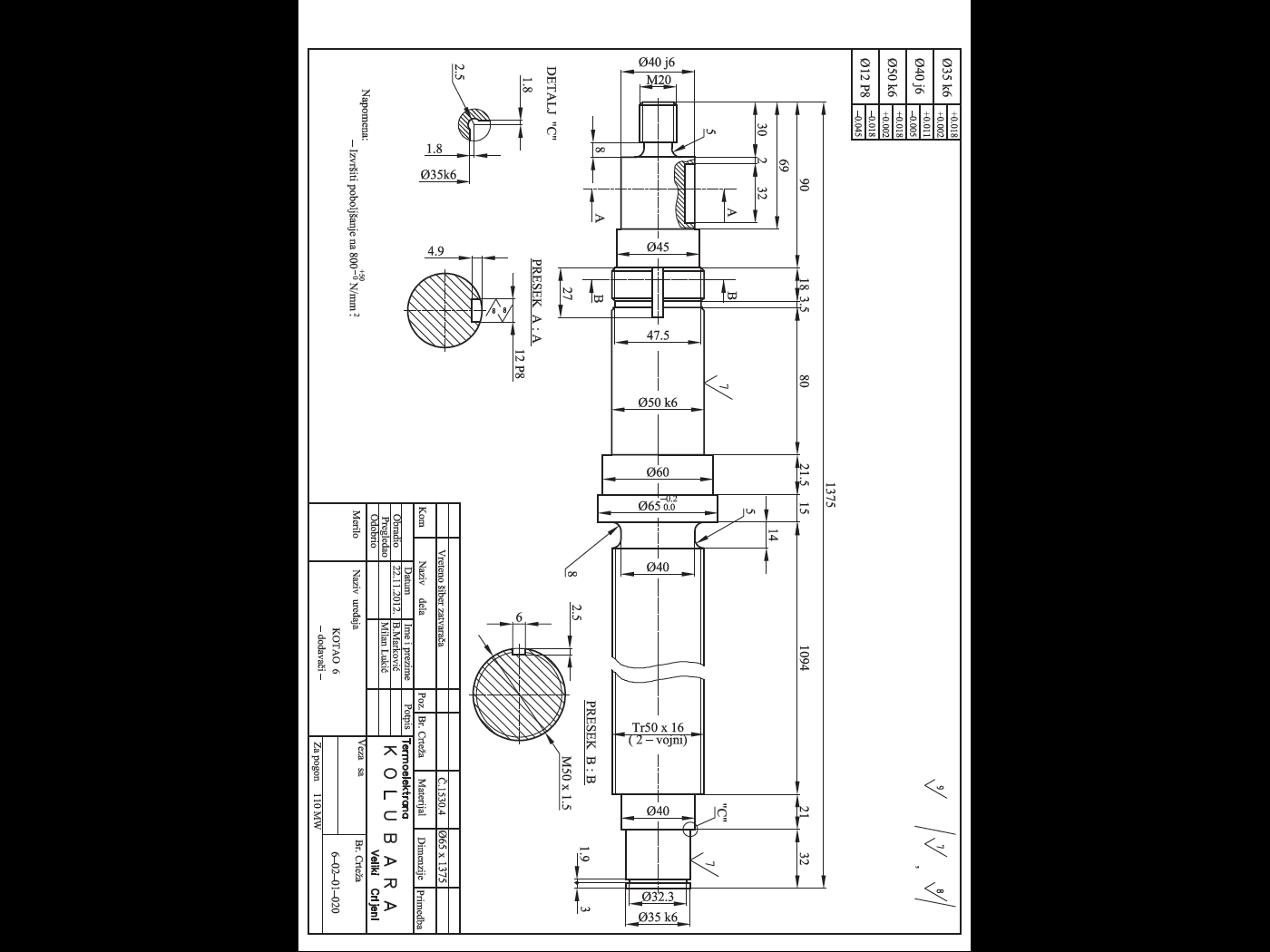 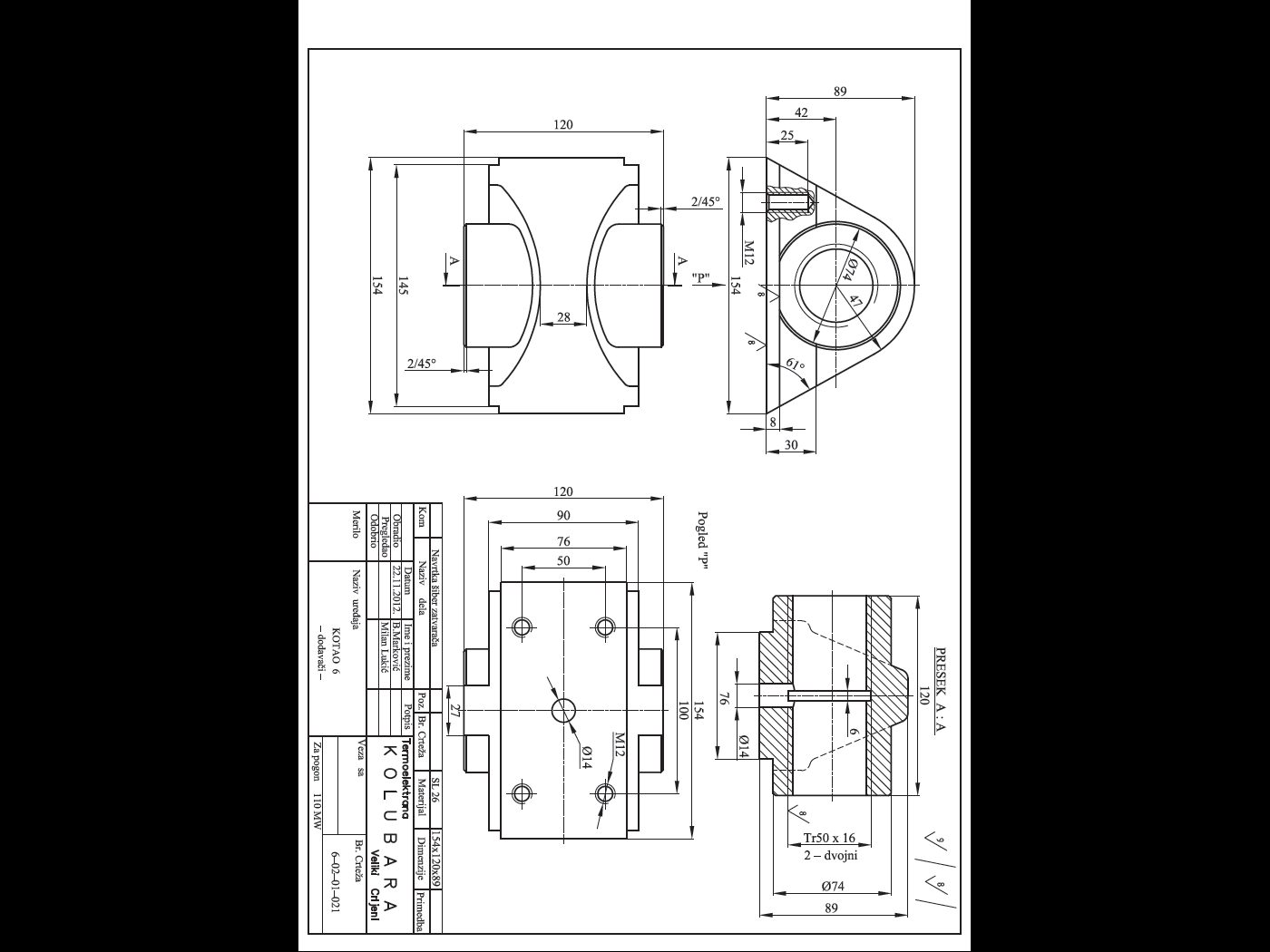 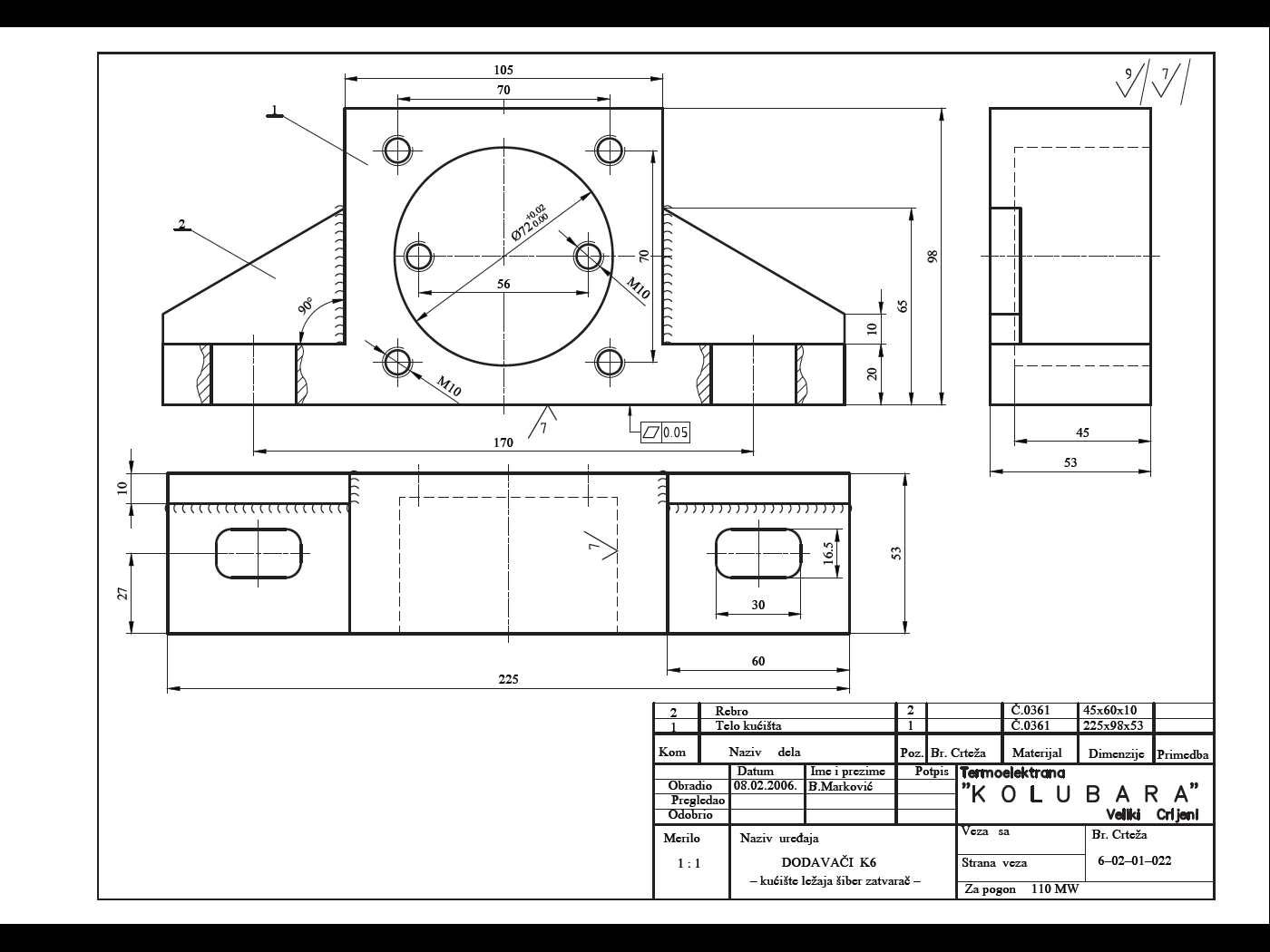 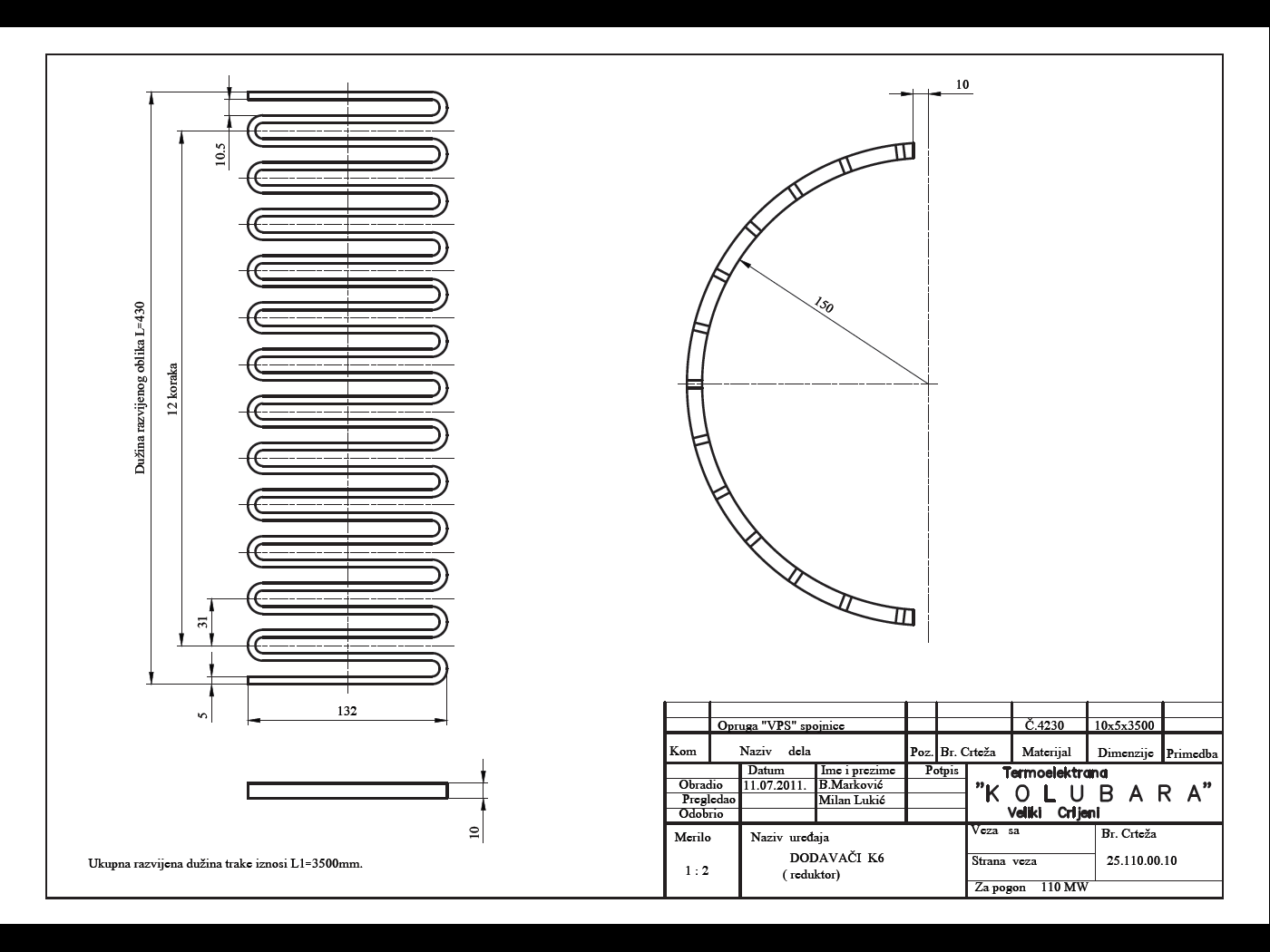 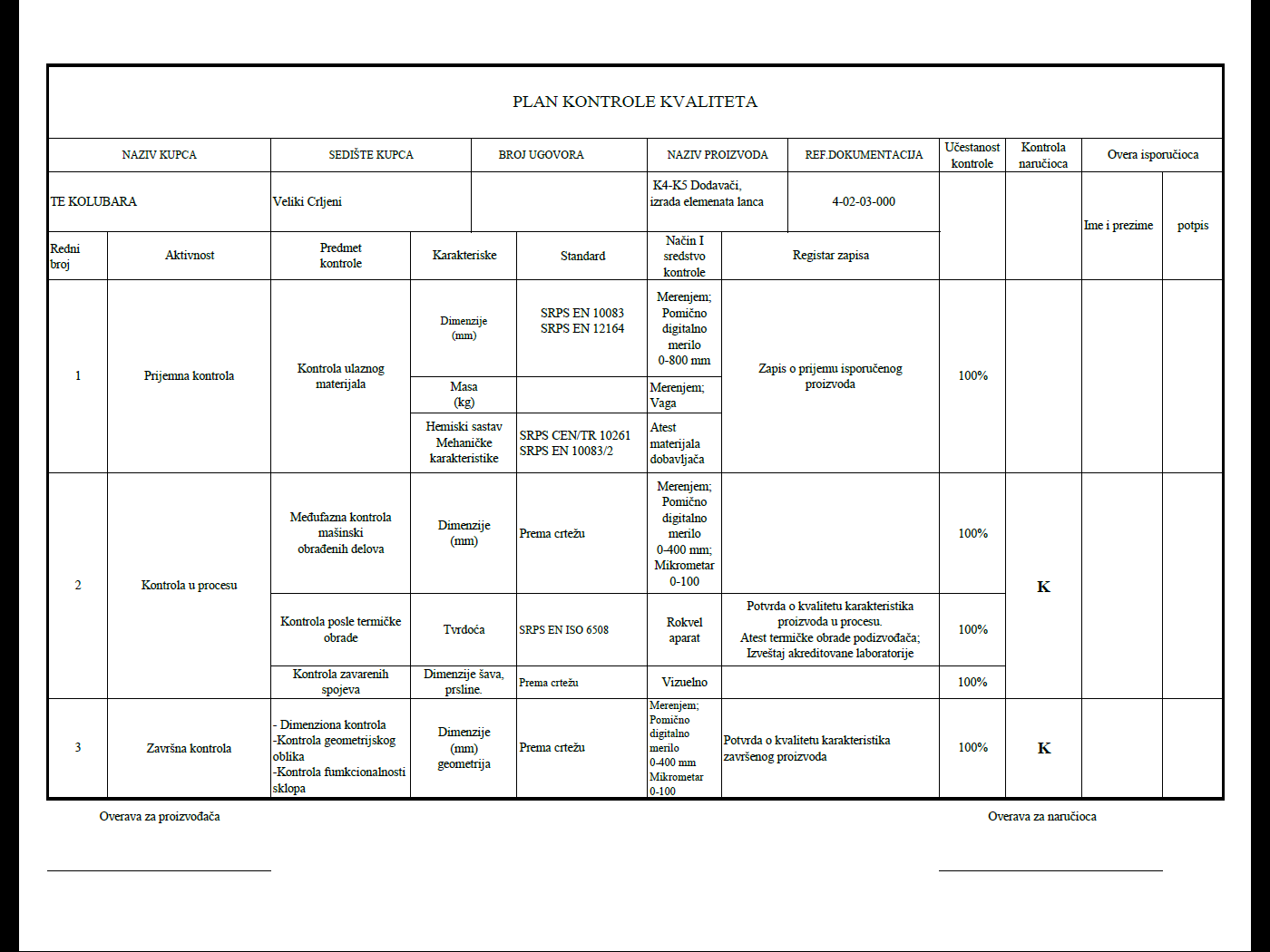 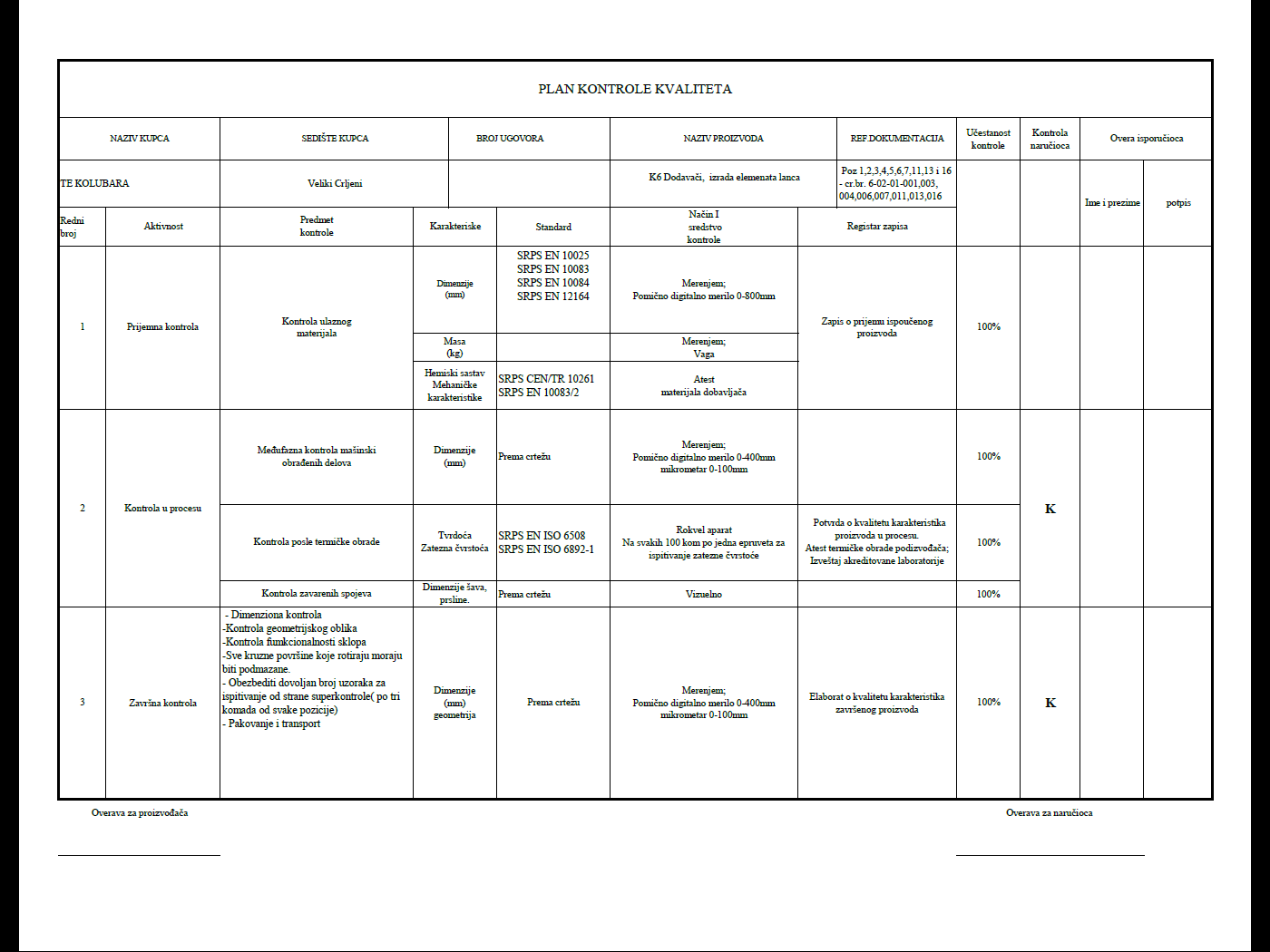 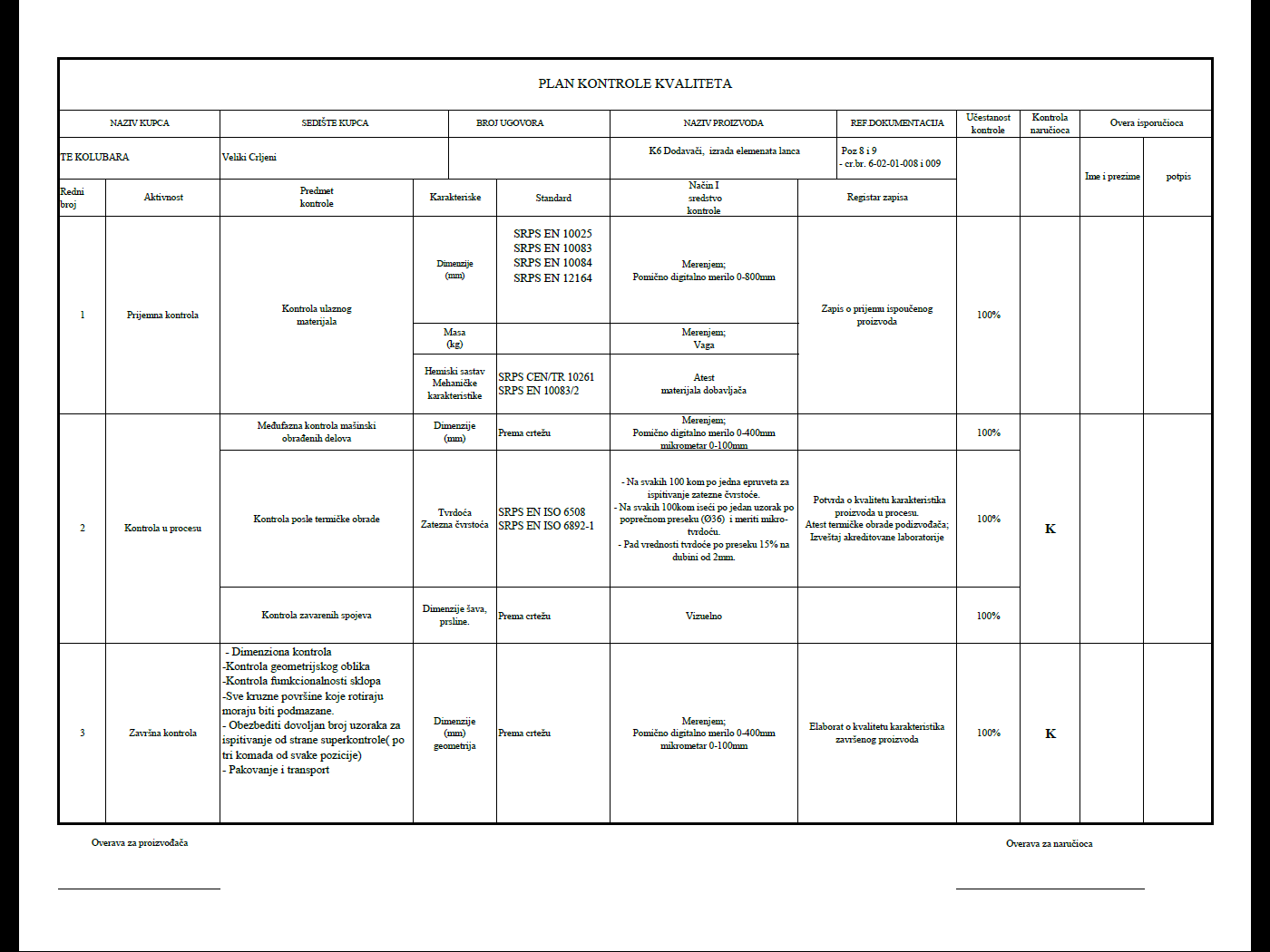 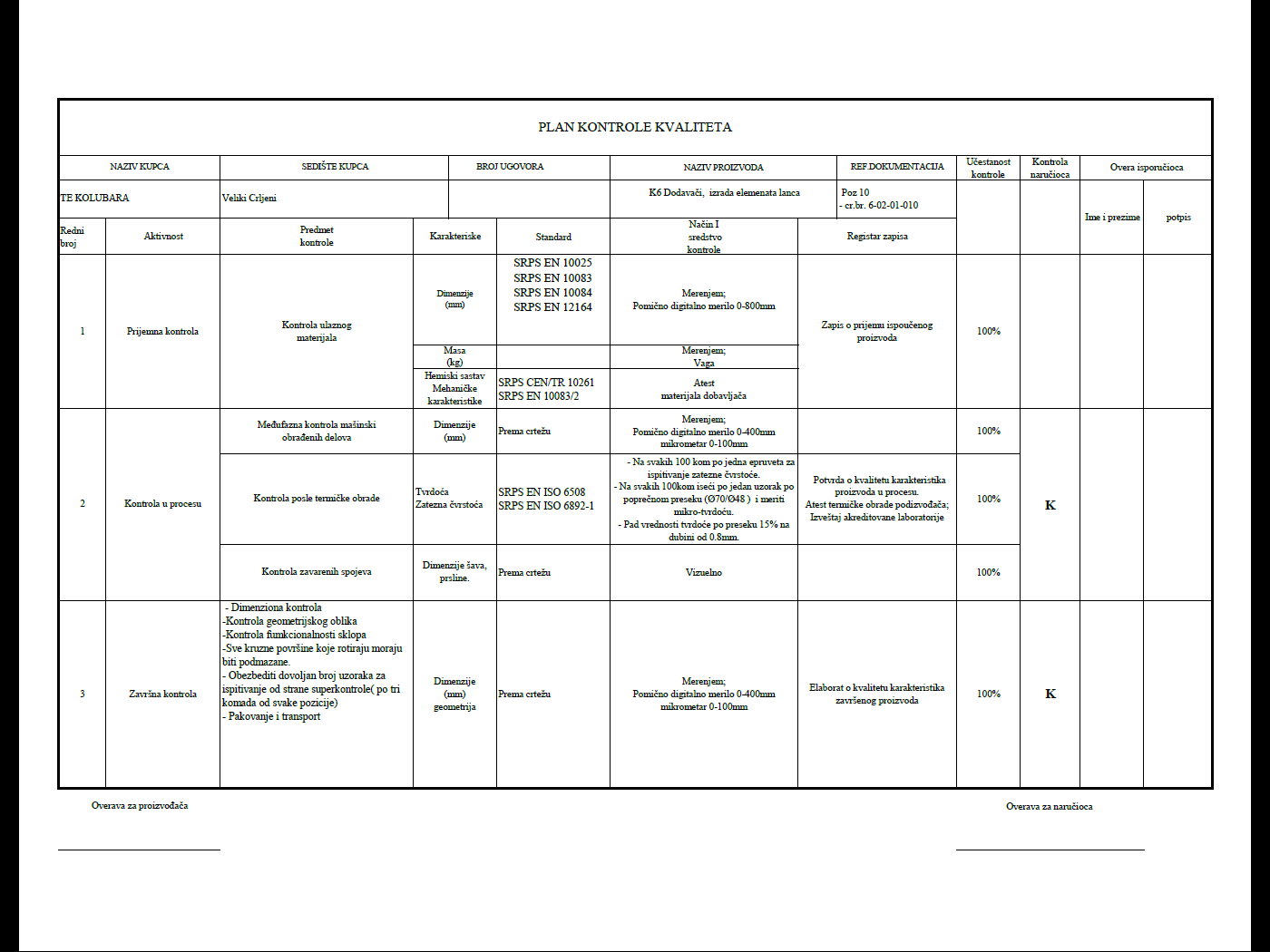 1.ОПШТЕ ПОДАТКЕ О ЈАВНОЈ НАБАВЦИ2.ПОДАТКЕ О ПРЕДМЕТУ ЈАВНЕ НАБАВКЕ3.УПУТСТВО ПОНУЂАЧИМА КАКО ДА САЧИНЕ ПОНУДУ4.ОБРАЗАЦ ПОНУДЕ5.ОБРАЗАЦ СТРУКТУРЕ ПОНУЂЕНЕ ЦЕНЕ СА УПУТСТВОМ КАКО ДА СЕ ПОПУНИ6.ОБРАЗАЦ ТРОШКОВА ПРИПРЕМЕ ПОНУДЕ7.ОБРАЗАЦ ИЗЈАВЕ О НЕЗАВИСНОЈ ПОНУДИ8.ОБРАЗАЦ ИЗЈАВЕ О ОБАВЕЗАМА ПОНУЂАЧА НА ОСНОВУ ЧЛАНА 75. СТАВ 2. ЗЈН-А9.МОДЕЛ УГОВОРА10.ТЕХНИЧКЕ СПЕЦИФИКАЦИЈЕ И ТЕХНИЧКЕ ДОКУМЕНТАЦИЈЕЕлектропривреда Србије  - ЕПС1.1.Назив и адреса  наручиоцаЈавно предузеће „Електропривреда Србије“ Царице Милице 2, 11 000 Београд 1.2.Огранак друштва Огранак ТЕНТ, Београд-Обреновац, Богољуба Урошевића 44, 11 500 Обреновац1.3.Интернет страница наручиоцаwww.eps.rs1.4.Врста поступкаII ФАЗА КВАЛИФИКАЦИОНОГ ПОСТУПКА1.5.Предмет јавне набавкеНабавка ДОБАРА - Ремонт додавача К3-5,К6,  1.6.Циљ поступкаПоступак се спроводи ради закључења уговора о јавној набавци1.7.КонтактЛилиан Јојић,e-mail:lilijan.jojic@eps.rsЕлектропривреда Србије  - ЕПСОпис предмета јавне набавке                                          Ремонт додавача К3-5,К6,  Назив и ознака из општег речника набавке                                                           34913000- разни резервни делови Предмет јавне набавке  није обликован у више партијама. Електропривреда Србије  - ЕПСЕлектропривреда Србије  - ЕПСПОДАЦИ О ПОНУЂАЧУПОДАЦИ О ПОНУЂАЧУНазив понуђача:Адреса понуђача:Име особе за контакт:e-mail:Телефон:Телефакс:Порески број понуђача(ПИБ):Матични број понуђача:Шифра делатности:Назив банке и број рачуна:Лице овлашћено за потписивање уговора:                                                       А) САМОСТАЛНО                                                       А) САМОСТАЛНОБ) СА ПОДИЗВОЂАЧЕМБ) СА ПОДИЗВОЂАЧЕМНазив подизвођача:Адреса:Матични број:Порески идентификациони број:Име особе за контакт:Проценат укупне вредности набавке који ће извршити подизвођач:Део предмета набавке који ће извршити подизвођач:В) КАО ЗАЈЕДНИЧКУ ПОНУДУВ) КАО ЗАЈЕДНИЧКУ ПОНУДУНазив учесника у заједничкој понуди:Адреса:Матични број:Порески идентификациони број:Име особе за контакт:	Р. бр.Предмет набавке добара/услуге/радоваЈед.мереКол.Цена/Ј.М.(без ПДВ-а)Цена/Ј.М.(са ПДВ-а)Износ(без ПДВ-а)Износ(саПДВ-а)1.Сегмент ланца додавача К3цртеж  бр. 1-02-01-000Ком.1801.1Лежај затезног вратила додавача лежај 22218K         (SKF,FAG или одговарајући)Ком41.2Хилзна  H318 (SKF,FAG или одговарајућа)Ком41.3Лежај погонског вратила  додавача лежај 22220            (SKF,FAG или одговарајући)Ком161.4Лежај затезног вратила додавача лежај 22222K         (SKF,FAG или одговарајући)Ком41.5Хилзна  H320 (SKF,FAG или одговарајућа)Ком41.6Лежај погонског вратила  додавача лежај 22224K         (SKF,FAG или одговарајући)Ком41.7Хилзна  H3124 (SKF,FAG или одговарајућа)Ком42.Сегмент ланца додавача К6 цртеж  бр. 6-02-01-000Ком.182.1Лежај погонског вратила  додавача лежај 23030K (SKF,FAG или одговарајући)Ком82.2Хилзна  АHX 3030 (SKF,FAG или одговарајућа)Ком83.Вретено шибер затварача додавача К6цртеж бр. 6-02-01-020Ком.34.Навртка шибер затварача додавача К6цртеж бр. 6-02-01-021Ком.35.Кућиште лежаја  шибер затварача додавача К6цртеж бр. 6-02-01-022Ком.46.Опруга „ВПС“ спојнице додавача  К6 цртеж бр. 25.110.00.10Ком.10УКУПНО  динара:УКУПНО  динара:УКУПНО  динара:УКУПНО  динара:УКУПНО  динара:Електропривреда Србије  - ЕПСРед.бројНазив артикла/предмер радоваКоличинаЈЕДИНИЧНА ЦЕНА без ПДВ (дин)ЈЕДИНИЧНА ЦЕНА са ПДВ (дин)УКУПНА ЦЕНА без ПДВ (дин)УКУПНА ЦЕНА са ПДВ (дин)12345 6 = (3x4)7=(3x5)1.Сегмент ланца додавача К3цртеж  бр. 1-02-01-0001802.Лежај затезног вратила додавача лежај 22218K         (SKF,FAG или одговарајући)43.Хилзна  H318 (SKF,FAG или одговарајућа)44.Лежај погонског вратила  додавача лежај 22220            (SKF,FAG или одговарајући)165.Лежај затезног вратила додавача лежај 22222K         (SKF,FAG или одговарајући)46.Хилзна  H320 (SKF,FAG или одговарајућа)47.Лежај погонског вратила  додавача лежај 22224K         (SKF,FAG или одговарајући)48.Хилзна  H3124 (SKF,FAG или одговарајућа)49.Сегмент ланца додавача К6 цртеж  бр. 6-02-01-0001810.Лежај погонског вратила  додавача лежај 23030K (SKF,FAG или одговарајући)811.Хилзна  АHX 3030 (SKF,FAG или одговарајућа)812.Вретено шибер затварача додавача К6цртеж бр. 6-02-01-020313.Навртка шибер затварача додавача К6цртеж бр. 6-02-01-021314.Кућиште лежаја  шибер затварача додавача К6цртеж бр. 6-02-01-022415.Опруга „ВПС“ спојнице додавача  К6 цртеж бр. 25.110.00.1010УКУПНО ПОНУЂЕНА ЦЕНА без и са ПДВ:УКУПНО ПОНУЂЕНА ЦЕНА без и са ПДВ:УКУПНО ПОНУЂЕНА ЦЕНА без и са ПДВ:УКУПНО ПОНУЂЕНА ЦЕНА без и са ПДВ:УКУПНО ПОНУЂЕНА ЦЕНА без и са ПДВ:Посебно исказани трошкови у % (царина,монтажа,трошкови превоза, осигурање и др.),Посебно исказани трошкови у % (царина,монтажа,трошкови превоза, осигурање и др.),М - материјал и роба%- добра- царина--МеђузбирУ - услуга%- трошкови превоза- осигурање- монтажа и  демонтажа- остале услуге- - Међузбир( 1 + 2 ) =  УКУПНО100%Електропривреда Србије  - ЕПСВрста трошковаИзнос трошкова1.2.3.    4.5.6.Електропривреда Србије  - ЕПСЕлектропривреда Србије  - ЕПСЕлектропривреда Србије  - ЕПСКонкурсна документација и модел уговора су усклађени са:ПотврђујуПотврђујуКонкурсна документација и модел уговора су усклађени са:Име и презимеПотписПРАВНОМ РЕГУЛАТИВОМФИНАНСИЈСКОМ РЕГУЛАТИВОМЕлектропривреда Србије  - ЕПС-Један сегмент ланца додавача К3 садржи две пречаге( позиција 1 цртеж број 1-02-01-000), односно један сегмент ланца додавача К6 садржи четри пречаге (позиција 7 цртеж број 6-02-01-000).- Приложени цртежи по ставкама за НН број 1906/2016:Сегмент ланца додавача К3 цртеж бр.:  1-02-01-000,                                                                         1-02-01-001,                                                                         1-02-01-000-2,                                                                               1-02-01-000-3,                                                                                1-02-01-000-4,                                                                               1-02-01-000-5,                                                                               1-02-01-000-6,                                                                               1-02-01-000-9     2. Сегмент ланца додавача К6 цртеж бр.:   6-02-01-000-1,                                                                               6-02-01-000-7,                                                                              6-02-01-001,                                                                              6-02-01-003,                                                                              6-02-01-004,                                                                              6-02-01-008,                                                                              6-02-01-009,                                                                              6-02-01-010,                                                                              6-02-01-011,                                                                              6-02-01-013,                                                                              6-02-01-016,                                                                              6-02-01-010,      3. Вратило шибер затварача К6 цртеж бр.: 6-02-01-020      4. Навртка шибер затварача К6 цртеж бр.: 6-02-01-021      5. Кућиште лежаја шибер затварача К6 цртеж бр.:   06-02-01-022      6. Опруга `ВПС` спојнице додавача К6 цртеж бр.:    25.110.00.10-Наручиоцу посла доставити елеборат са свом пратећом документацијом по плану контроле(сваку активост у плану контроле потписати, оверити и приложити одговарајућу документацију).Р. бр.Предмет набавке добара/услуге/радоваЈед.мереКол.Цена/Ј.М.(без ПДВ-а)Цена/Ј.М.(са ПДВ-а)Износ(без ПДВ-а)Износ(саПДВ-а)1.Сегмент ланца додавача К3цртеж  бр. 1-02-01-000Ком.1801.1Лежај затезног вратила додавача лежај 22218K         (SKF,FAG или одговарајући)Ком41.2Хилзна  H318 (SKF,FAG или одговарајућа)Ком41.3Лежај погонског вратила  додавача лежај 22220            (SKF,FAG или одговарајући)Ком161.4Лежај затезног вратила додавача лежај 22222K         (SKF,FAG или одговарајући)Ком41.5Хилзна  H320 (SKF,FAG или одговарајућа)Ком41.6Лежај погонског вратила  додавача лежај 22224K         (SKF,FAG или одговарајући)Ком41.7Хилзна  H3124 (SKF,FAG или одговарајућа)Ком42.Сегмент ланца додавача К6 цртеж  бр. 6-02-01-000Ком.182.1Лежај погонског вратила  додавача лежај 23030K (SKF,FAG или одговарајући)Ком82.2Хилзна  АHX 3030 (SKF,FAG или одговарајућа)Ком83.Вретено шибер затварача додавача К6цртеж бр. 6-02-01-020Ком.34.Навртка шибер затварача додавача К6цртеж бр. 6-02-01-021Ком.35.Кућиште лежаја  шибер затварача додавача К6цртеж бр. 6-02-01-022Ком.46.Опруга „ВПС“ спојнице додавача  К6 цртеж бр. 25.110.00.10Ком.10УКУПНО  динара:УКУПНО  динара:УКУПНО  динара:УКУПНО  динара:УКУПНО  динара: